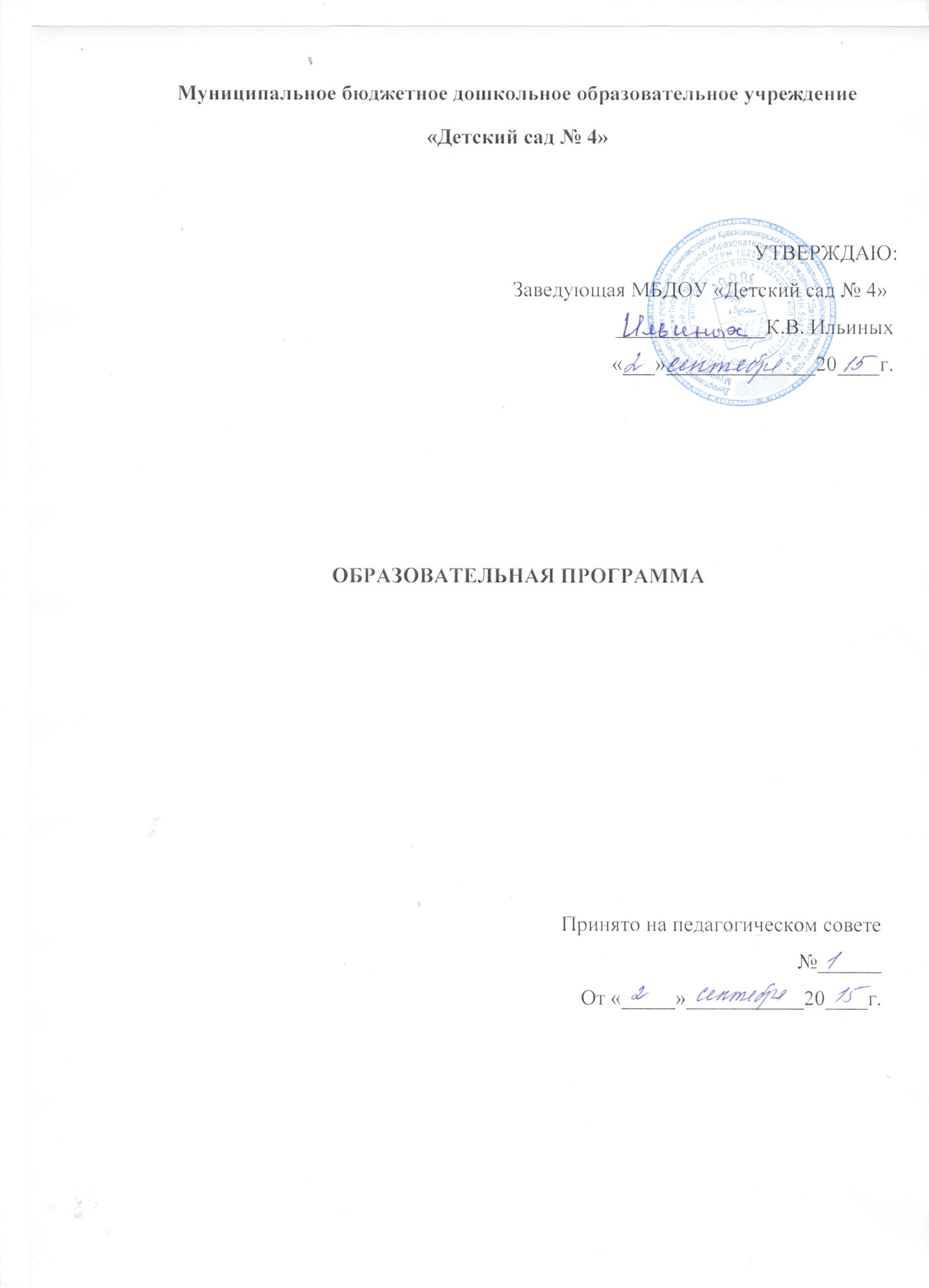 СодержаниеЦелевой раздел	3Обязательная часть	3Пояснительная записка	3Характеристика особенностей развития детей раннего и дошкольного возраста	9Планируемые результаты освоения программы	13Часть, формируемая участниками образовательных отношений	15Содержательный раздел	18Обязательная часть	18Описание образовательной деятельности в соответствии с направлениями  развития ребенка	18Формы, способы, методы и средства реализации программы	20Проектирование образовательного процесса в соответствии с контингентом воспитанников, их индивидуальными и возрастными особенностями, состоянием здоровья	24Особенности образовательной деятельности	25Способы и направления поддержки детской инициативы	28Образовательная деятельность по профессиональной коррекции нарушений развития	30Особенности взаимодействия педагогического коллектива с семьями воспитанников	33Преемственность ДОУ со школой	35Взаимодействие ДОУ с социумом	36Часть, формируемая участниками образовательных отношений	37Организационный раздел	54Обязательная часть	54Материально-техническое обеспечение программы, обеспечение методическими рекомендациями и средствами обучения и воспитания	54Организация развивающей предметно-пространственной среды	55Организация режима пребывания детей в образовательном учреждении	66Модель организации образовательного процесса на день	72Особенности традиционных событий, праздников, мероприятий	82Часть, формируемая участниками образовательных отношений	90Дополнительный раздел Программы………………………………………………………….91Приложения……………………………………………………………………………………..95Целевой раздел Обязательная частьПояснительная запискаОсновная образовательная программа (далее Программа) это нормативноуправленческий документ дошкольного учреждения, характеризующий специфику содержания образования, особенности организации образовательного процесса, характер оказываемых образовательных услуг.Программа спроектирована с учетом ФГОС дошкольного образования, особенностей образовательного учреждения, региона и муниципалитета, образовательных потребностей и запросов воспитанников. Определяет цель, задачи, планируемые результаты, содержание и организацию образовательного процесса на ступени дошкольного образования.Кроме того, учтены концептуальные положения используемой в ДОУ Примерной образовательной программы дошкольного образования «От рождения до школой».Основная образовательная программа МБДОУ «Детский сад № 4» разработана в соответствии с основными нормативно-правовыми документами по дошкольному воспитанию:Федеральным законом от 29.12.2012 № 273-ФЗ «Об образовании в Российской Федерации»;Федеральным государственным образовательным стандартом дошкольного образования (Утвержден приказом Министерства образования и науки Российской Федерации от 17 октября 2013 г. N 1155);«Порядком организации и осуществления образовательной деятельности по основным общеобразовательным программам - образовательным программам дошкольного образования» (приказ Министерства образования и науки РФ от 30 августа 2013 года №1014 г. Москва);Санитарно-эпидемиологическими требованиями к устройству, содержанию и организации режима работы дошкольных образовательных организаций» (Утверждены постановлением Главного государственного санитарного врача Российской от 15 мая 2013 года №26 «Об утверждении САНПИН» 2.4.3049-13)Программа сформирована как программа психолого-педагогической поддержки позитивной социализации и индивидуализации, развития личности детей дошкольного возраста и определяет комплекс основных характеристик дошкольного образования (объем, содержание и планируемые результаты в виде целевых ориентиров дошкольного образования).Информационная справка о «МБДОУ «Детский сад № 4»Полное наименование учреждения: Муниципальное бюджетное дошкольное образовательное учреждение «Детский сад № 4».Сокращенное название: МБДОУ «Детский сад № 4».Местонахождение: 618592, Россия, Пермский край, Красновишерский муниципальный район, г.Красновишерск, ул. Гагарина, д. 14. Телефон: 8(34)243-2-11-55.Руководитель: Ильиных Клавдия Владимировна. Количество педагогических работников: 9.Из них: старший воспитатель – 1, воспитатели -6, музыкальный руководитель – 1, учитель-логопед – 1. Имеют высшее образование – 5 (55%).Среднее специальное образование – 4 (45%).Первую квалификационную категорию – 2 (25%).Соответствие занимаемой должности – 7 (75%).Общее количество детей – 75.Первая младшая группа от 1,5 до 3 лет с наполняемостью 15 человек.Средний дошкольный возраст – от 3 до 5 лет с наполняемостью 30 человек.Старший дошкольный возраст – от 5 до 7 лет с наполняемостью 30 человек. Цели и задачи реализации программы дошкольного образованияЦель и задачи деятельности ДОУ по реализации основной образовательной программы определяются ФГОС дошкольного образования, Уставом МБДОУ «Детский сад № 4», реализуемой комплексной программой «От рождения до школы», приоритетным направлением – социально-коммуникативное развитие дошкольников, на основе анализа результатов предшествующей педагогической деятельности, потребностей детей и родителей, социума, в котором находится дошкольное образовательное учреждение.Цель реализации основной образовательной программы дошкольного образования в соответствии с ФГОС дошкольного образования: создать каждому ребенку возможность для развития способностей, широкого взаимодействия с миром, активной практики в разных видах деятельности, творческой самореализации.Цель программы – создание благоприятных условий для полноценного проживания ребенком дошкольного детства. Формирование основ базовой культуры личности, всестороннее развитие психических и физических качеств в соответствии с возрастными и индивидуальными особенностями. Подготовка к жизни в современном обществе, формирование предпосылок к учебной деятельности, обеспечение безопасности жизнедеятельности дошкольника.Задачи, решение которых необходимо для реализации цели: - забота о здоровье, эмоциональном благополучии и своевременном всестороннем развитии каждого ребенка;- создание в группах атмосферы гуманного и доброжелательного отношения ко всем воспитанникам, что позволяет растить их общительными, добрыми, любознательными, инициативными, стремящимися к самостоятельности и творчеству;- максимальное использование разнообразных видов детской деятельности, их интеграция в целях повышения эффективности воспитательно-образовательного процесса;- творческая организация воспитательно-образовательного процесса;- вариативность использования образовательного материала, позволяющая развивать творчество в соответствии с интересами и наклонностями каждого ребенка;- уважительное отношение к результатам детского творчества;- единство подходов к воспитанию детей в условиях дошкольного  образовательного учреждения и семьи;- соблюдение в работе детского сада и начальной школы преемственности, исключающей умственные и физические перегрузки в содержании образования детей дошкольного возраста, обеспечивающей отсутствие давления предметного обучения.Разработанная программа предусматривает включение воспитанников в процессы ознакомления с региональными особенностями родного края. Основной целью работы является развитие духовно-нравственной культуры ребенка, формирование ценностных ориентаций средствами традиционной народной культуры родного края.Принципы и подходы к реализации программыПредставляется целесообразным выделение нескольких групп принципов формирования программы:Принципы, сформулированные на основе требований ФГОСПоддержка разнообразия детства; сохранение уникальности и самоценности детства как важного этапа в общем развитии человека, самоценность детства - понимание (рассмотрение) детства как периода жизни значимого самого по себе, без всяких условий; значимого тем, что происходит с ребенком сейчас, а не тем, что этот период есть период подготовки к следующему периоду.Личностно-развивающий и гуманистический характер взаимодействия взрослых (родителей (законных представителей), педагогических и иных работников ДОУ) и детей.Уважение личности ребенка.Реализация программы в формах, специфических для детей данной возрастной группы, прежде всего в форме игры, познавательной и исследовательской деятельности, в форме творческой активности, обеспечивающей художественно-эстетическое развитие ребенка.Основные принципы дошкольного образования:Полноценное проживание ребенком всех этапов детства (младенческого, раннего и дошкольного возраста), обогащение (амплификация) детского развития.Построение образовательной деятельности на основе индивидуальных особенностей каждого ребенка, при котором сам ребенок становится активным в выборе содержания своего образования, становится субъектом образования (далее - индивидуализация дошкольного образования).Содействие и сотрудничество детей и взрослых, признание ребенка полноценным участником (субъектом) образовательных отношений.Поддержка инициативы детей в различных видах деятельности.Сотрудничество ДОУ с семьей.Приобщение детей к социокультурным нормам, традициям семьи, общества и государства.Формирование познавательных интересов и познавательных действий ребенка в различных видах деятельности.Возрастная адекватность дошкольного образования (соответствие условий, требований, методов возрасту и особенностям развития).Учет этнокультурной ситуации развития детей.При построении и организации образовательной деятельности в ДОУ по реализации основной образовательной программы «От рождения до школы», учитываются следующие принципы.В Программе на первый план выдвигается развивающая функция образования, обеспечивающая становление личности ребенка и ориентирующая педагога на его индивидуальные особенности, что соответствует современной научной «Концепции дошкольного воспитания» (авторы В. В. Давыдов, В. А. Петровский и др.) о признании самоценности дошкольного периода детства.Программа построена на позициях гуманно-личностного отношения к ребенку и направлена на его всестороннее развитие, формирование духовных и общечеловеческих ценностей, а также способностей и интегративных качеств.В Программе отсутствуют жесткая регламентация знаний детей и предметный центризм в обучении.При разработке Программы авторы опирались на лучшие традиции отечественного дошкольного образования, его фундаментальность: комплексное решение задач по охране жизни и укреплению здоровья детей, всестороннее воспитание, амплификацию (обогащение) развития на основе организации разнообразных видов детской творческой деятельности.Особая роль в Программе уделяется игровой деятельности как ведущей в дошкольном детстве (А. Н. Леонтьев, А. В. Запорожец, Д. Б. Эльконин и др.).Авторы Программы основывались на важнейшем дидактическом принципе — развивающем обучении и на научном положении Л. С. Выготского о том, что правильно организованное обучение «ведет» за собой развитие. Воспитание и психическое развитие не могут выступать как два обособленных, независимых друг от друга процесса, но при этом «воспитание служит необходимой и всеобщей формой развития ребенка» (В. В. Давыдов). Таким образом, развитие в рамках Программы выступает как важнейший результат успешности воспитания и образования детей.В Программе комплексно представлены все основные содержательные линии воспитания и образования ребенка от рождения до школы.Программа строится на принципе культуросообразности. Реализация этого принципа обеспечивает учет национальных ценностей и традиций в образовании, восполняет недостатки духовно-нравственного и эмоционального воспитания. Образование рассматривается как процесс приобщения ребенка к основным компонентам человеческой культуры (знание, мораль, искусство, труд).Главный критерий отбора программного материала — его воспитательная ценность, высокий художественный уровень используемых произведений культуры (классической и народной — как отечественной, так и зарубежной), возможность развития всесторонних способностей ребенка на каждом этапе дошкольного детства (Е. А. Флерина, Н. П. Сакулина, Н. А. Ветлугина, Н. С. Карпинская).Программа «От рождения до школы»:соответствует принципу развивающего образования, целью которого является развитие ребенка;сочетает принципы научной обоснованности и практической применимости (содержание Программы соответствует основным положениям возрастной психологии и дошкольной педагогики и, как показывает опыт, может быть успешно реализована в массовой практике дошкольного образования);соответствует критериям полноты, необходимости и достаточности (позволяя решать поставленные цели и задачи при использовании разумного «минимума» материала);обеспечивает единство воспитательных, развивающих и обучающих целей и задач процесса образования детей дошкольного возраста, в ходе реализации которых формируются такие качества, которые являются ключевыми в развитии дошкольников;строится с учетом принципа интеграции образовательных областей в соответствии с возрастными возможностями и особенностями детей, спецификой и возможностями образовательных областей;основывается на комплексно-тематическом принципе построения образовательного процесса;предусматривает решение программных образовательных задач в совместной деятельности взрослого и детей и самостоятельной деятельности дошкольников не только в рамках непосредственно образовательной деятельности, но и при проведении режимных моментов в соответствии со спецификой дошкольного образования;предполагает построение образовательного процесса на адекватных возрасту формах работы с детьми. Основной формой работы с дошкольниками и ведущим видом их деятельности является игра;допускает варьирование образовательного процесса в зависимости от региональных особенностей;строится с учетом соблюдения преемственности между всеми возрастными дошкольными группами и между детским садом и начальной школой.Отличительные особенности ПрограммыНаправленность на развитие личности ребенкаПриоритет Программы — воспитание свободного, уверенного в себе человека, с активной жизненной позицией, стремящегося творчески подходить к решению различных жизненных ситуаций, имеющего свое мнение и умеющего отстаивать его.Патриотическая направленность ПрограммыВ Программе большое внимание уделяется воспитанию в детях патриотических чувств, любви к Родине, гордости за ее достижения, уверенности в том, что Россия — великая многонациональная страна с героическим прошлым и счастливым будущим.Направленность на нравственное воспитание, поддержку традиционных ценностейВоспитание уважения к традиционным ценностям, таким как любовь к родителям, уважение к старшим, заботливое отношение к малышам, пожилым людям; формирование традиционных гендерных представлений; воспитание у детей стремления в своих поступках следовать положительному примеру.Нацеленностьна дальнейшее образованиеПрограмма нацелена на развитие в детях познавательного интереса, стремления к получению знаний, положительной мотивации к дальнейшему обучению в течение всей последующей жизни (в школе, институте и др.); понимание того, что всем людям необходимо получать образование. Формирование отношения к образованию как к одной из ведущих жизненных ценностей.Направленность на сохранение и укрепление здоровья детейОдной из главных задач, которую ставит Программа перед воспитателями, является забота о сохранении и укреплении здоровья детей, формирование у них элементарных представлений о здоровом образе жизни, воспитание полезных привычек, в том числе привычки к здоровому питанию, потребности в двигательной активности.Направленность на учет индивидуальных особенностей ребенкаПрограмма направлена на обеспечение эмоционального благополучия каждого ребенка, что достигается за счет учета индивидуальных особенностей детей как в вопросах организации жизнедеятельности (приближение режима дня к индивидуальным особенностям ребенка и пр.), так и в формах и способах взаимодействия с ребенком (проявление уважения к его индивидуальности, чуткости к его эмоциональным состояниям, поддержка его чувства собственного достоинства и т. д.).Основными участниками реализации программы являются: дети дошкольного возраста, родители (законные представители), педагоги.В соответствии с Уставом ДОУ, в детском саду осуществляется образовательная работа с детьми от 1,5 до 7 лет в группах комбинированной направленности (с детьми, имеющими речевые нарушения). Возрастной контингент детей:Характеристика особенностей развития детей раннего и дошкольного возрастаПериод от рождения до поступления в школу является, по признанию специалистов всего мира, возрастом наиболее стремительного физического и психического развития ребенка, первоначального формирования физических и психических качеств, необходимых человеку в течение всей последующей жизни, качеств и свойств, делающих его человеком. Особенностью этого периода, отличающей его от других, последующих этапов развития, является то, что он обеспечивает именно общее развитие, служащее фундаментом для приобретения в дальнейшем любых специальных знаний и навыков и усвоения различных видов деятельности. Формируются не только качества и свойства психики детей, которые определяют собой общий характер поведения ребенка, его отношение ко всему окружающему, но и те, которые представляют собой "заделы" на будущее и выражаются в психологических новообразованиях, достигаемых к концу данного возрастного периода. Воспитание и обучение необходимо адресуются ко всему спектру психических качеств ребенка, но адресуются по-разному. Основное значение имеют поддержка и всемерное развитие качеств, специфических для возраста, так как создаваемые им уникальные условия больше не повторятся и то, что будет "недобрано" здесь, наверстать в дальнейшем окажется трудно или вовсе невозможно.Реализация специфических возрастных возможностей психического развития происходит благодаря участию дошкольников в соответствующих возрасту видах деятельности - игре, речевом общении, рисовании, конструировании, музыкальной деятельности и др. Организация этих видов деятельности, руководство ими, забота об их совершенствовании, о приобретении ими коллективного и (по мере накопления детьми соответствующего опыта) свободного самодеятельного характера должны постоянно находиться в центре внимания педагогов. Характерными проявлениями того, что именно традиционно "детские" виды деятельности соответствуют основному руслу психического развития дошкольника, являются, с одной стороны, их безусловная привлекательность для детей и, с другой стороны, наличие в них начал общечеловеческого знания (общение и установление взаимоотношений с окружающими, употребление предметов обихода и простейших орудий, планирование действий, построение и реализация замысла, подчинение поведения образцу и правилу и др.).Что касается других, предпосылочных психических свойств и способностей, то их формирование не должно идти во вред формированию качеств, непосредственно обнаруживающих себя в сегодняшней жизни ребенка. Здесь опасен всякий нажим, всякое забегание вперед, которое может привести к искусственному ускорению развития с неизбежными потерями. Подведение ребенка к психологическим новообразованиям, полное развертывание которых осуществляется за пределами дошкольного детства, должно осуществляться не вопреки особенностям возраста, а на их основе. Данные специальных исследований и опыт лучших детских учреждений показывают, что сама логика развития детских видов деятельности и детских форм познания мира, если ими разумно руководить, подводит к зарождению новых психических качеств и, в конечном счете, к переходу на новую ступень детства. Такой переход носит скачкообразный характер, выступает в виде возрастного кризиса, после которого те психологические новообразования, которые занимали место предпосылочных, становятся стержнем дальнейшего развития.На любой возрастной ступени ребенок приобретает не только общие для всех детей черты характера, но и свои собственные, индивидуальные особенности психики и поведения. Быть человеком - это значит не только быть "таким, как все", владеть всем, чем владеют другие, но и быть неповторимой индивидуальностью с собственными вкусами, интересами и способностями.Только сочетание возрастного и индивидуального подходов в воспитании и обучении детей может обеспечить их эмоциональное благополучие и полноценное психическое развитие.В первые семь лет ребенок проходит через три основных периода своего развития, каждый из которых характеризуется определенным шагом навстречу общечеловеческим ценностям и новым возможностям в познавать мир.Эти периоды жизни отграничены друг от друга; каждый предшествующий создает условия для возникновения последующего, и они не могут быть искусственно "переставлены" во времени.Период младенчества (первый год жизни ребенка) характеризуется возникновением следующих возрастных новообразований.Познавательное развитие. К концу первого года жизни ребенок ориентируется в элементарных свойствах окружающей среды; начинает улавливать значение отдельных обращенных к нему слов, выделяет наиболее близких людей; появляются элементы различения между ощущениями, исходящими от собственного тела и извне, складываются начальные формы предметного восприятия. К концу младенчества появляются первые признаки зарождения наглядно-действенного мышления.Развитие произвольности. Формируются движения, ведущие к достижению цели: перемещению тела в пространстве, схватыванию и удерживанию предметов.Эмоциональное развитие. В первой трети младенчества появляется "социальная" улыбка, призывающая взрослого к ответной улыбке. Формируется чувство доверия к миру, образующее опору положительного отношения к людям, к деятельности, к самому себе в последующей жизни.Раннее детство (от 1 года до 3 лет) заключает в себе потенциал для возникновения следующих возрастных новообразований.Познавательное развитие. Ребенку открывается возможность увидеть мир, где каждая вещь что-то означает, для чего-то предназначена. Ребенок проводит различия между людьми, занимающими определенное место в его жизни ("свои" и "чужие"); осваивает собственное имя; формирует представление о "территории" собственного "я" (все то, что ребенок относит к себе, о чем сможет сказать "мое"). Развиваются предметное восприятие и наглядно-действенное мышление. Происходит переход к наглядно-образной форме мышления.Развитие произвольности. Действуя с вещами, ребенок осваивает их физические свойства, учится управлять их перемещением в пространстве, начинает координировать свои движения; на основе овладения речью появляются начала управления собственным поведением (в основном в ответ на указания взрослого).Развитие переживаний. Возникает чувство автономии и личной ценности (самоуважения), зарождается любовь к близким взрослым.В дошкольном детстве (от 3 до 7 лет) складывается потенциал для дальнейшего познавательного, волевого и эмоционального развития ребенка.Познавательное развитие. Мир не только устойчив в восприятии ребенка, но и может выступать как релятивный (все можно всем); складывающийся в предшествующий период развития условный план действия воплощается в элементах образного мышления, воспроизводящего и творческого продуктивного воображения; формируются основы символической функции сознания, развиваются сенсорные и интеллектуальные способности. К концу периода ребенок начинает ставить себя на место другого человека: смотреть на происходящее с позиций других и понимать мотивы их действий; самостоятельно строить образ будущего результата продуктивного действия. В отличие от ребенка раннего возраста, который способен лишь к элементарному различению таких сфер действительности, как природный и рукотворный мир, "другие люди" и "Я сам", к концу дошкольного возраста формируются представления о различных сторонах каждой из этих сфер. Зарождается оценка и самооценка.Волевое развитие. Ребенок избавляется от присущей более раннему этапу "глобальной подражательности" взрослому, может противостоять в известных пределах воле другого человека; развиваются приемы познавательной (в частности, воображаемое преобразование действительности), собственно волевой (инициатива, способность заставить себя сделать неинтересное) и эмоциональный (выражение своих чувств) саморегуляции. Ребенок оказывается способным к надситуативному (выходящему за рамки исходных требований) поведению.Эмоциональное развитие. Эмоции ребенка все больше освобождаются от импульсивности, сиюминутности. Начинают закладываться чувства (ответственности, справедливости, привязанности и т. п.), формируется радость от инициативного действия; получают новый толчок развития социальные эмоции во взаимодействии со сверстниками. Ребенок обнаруживает способность к отождествлению себя с другими, что порождает в нем способность к обособлению от других, обеспечивает развитие индивидуальности. Возникает обобщение собственных переживаний, эмоциональное предвосхищение результатов чужих и своих поступков. Эмоции становятся "умными".К 7 годам формируются предпосылки для успешного перехода на следующую ступень образования. На основе детской любознательности впоследствии формируется интерес к учению; развитие познавательных способностей послужит основой для формирования теоретического мышления; умение общаться со взрослыми и сверстниками позволит ребенку перейти к учебному сотрудничеству; развитие произвольности даст возможность преодолевать трудности при решении учебных задач, овладению элементами специальных языков, характерных для отдельных видов деятельности, станет основой усвоения различных предметов в школе (музыка, математика и т. п.).Эти возрастные новообразования представлены лишь в виде возможностей, мора осуществимости которых определяется социальной ситуацией развития ребенка, тем, кто и как воспитывает его, в какую деятельность вовлечен ребенок, с кем он ее осуществляет.От особенностей стимулирования или организации деятельности детей взрослыми зависит успех в психическом и физическом развитии ребенка, и, таким образом, наряду с восходящей линией (собственное развитие) может быть и иная "кривая" личностных изменений (выражающая регрессивные или застойные тенденции); каждому шагу развития сопутствует возможность проявления и закрепления негативных новообразований, о сути которых должны знать взрослые.Планируемые результаты освоения программыЦелевые ориентиры дошкольного образования представляют собой социально-нормативные возрастные характеристики возможных достижений ребенка на этапе завершения уровня дошкольного образования.Специфика дошкольного детства (гибкость, пластичность развития ребенка, высокий разброс вариантов его развития, его непосредственность и непроизвольность), а также системные особенности дошкольного образования (необязательность уровня дошкольного образования в Российской Федерации, отсутствие возможности вменения ребенку какой-либо ответственности за результат) делают неправомерными требования от ребенка дошкольного возраста конкретных образовательных достижений и обусловливают необходимость определения результатов освоения образовательной программы в виде целевых ориентиров.Целевые ориентиры не подлежат непосредственной оценке, в том числе в виде педагогической диагностики (мониторинга), и не являются основанием для их формального сравнения с реальными достижениями детей. Они не являются основой объективной оценки соответствия установленным требованиям образовательной деятельности и подготовки детей. Освоение Программы не сопровождается проведением промежуточных аттестаций и итоговой аттестации воспитанников.К целевым ориентирам дошкольного образования относятся следующие социально-нормативные возрастные характеристики возможных достижений ребенка:Целевые ориентиры образования в младенческом и раннем возрасте:ребенок интересуется окружающими предметами и активно действует с ними; эмоционально вовлечен в действия с игрушками и другими предметами, стремится проявлять настойчивость в достижении результата своих действий;использует специфические, культурно фиксированные предметные действия, знает назначение бытовых предметов (ложки, расчёски, карандаша и пр.) и умеет пользоваться ими. Владеет простейшими навыками самообслуживания; стремится проявлять самостоятельность в бытовом и игровом поведении;владеет активной речью, включённой в общение; может обращаться с вопросами и просьбами, понимает речь взрослых; знает названия окружающих предметов и игрушек;стремится к общению со взрослыми и активно подражает им в движениях и действиях; появляются игры, в которых ребенок воспроизводит действия взрослого;проявляет интерес к сверстникам; наблюдает за их действиями и подражает им;проявляет интерес к стихам, песням и сказкам, рассматриванию картинки, стремится  двигаться под музыку; эмоционально откликается на различные произведения культуры и искусства;у ребёнка развита крупная моторика, он стремится осваивать различные виды движения (бег, лазанье, перешагивание и пр.).Целевые ориентиры на этапе завершения дошкольного образования:ребёнок овладевает основными культурными способами деятельности, проявляет инициативу и самостоятельность в разных видах деятельности - игре, общении, познавательно-исследовательской деятельности, конструировании и др.; способен выбирать себе род занятий, участников по совместной деятельности;ребёнок обладает установкой положительного отношения к миру, к разным видам труда, другим людям и самому себе, обладает чувством собственного достоинства; активно взаимодействует со сверстниками и взрослыми, участвует в совместных играх. Способен договариваться, учитывать интересы и чувства других, сопереживать неудачам и радоваться успехам других, адекватно проявляет свои чувства, в том числе чувство веры в себя, старается разрешать конфликты;ребёнок обладает развитым воображением, которое реализуется в разных видах деятельности, и прежде всего в игре; ребёнок владеет разными формами и видами игры, различает условную и реальную ситуации, умеет подчиняться разным правилам и социальным нормам;ребёнок достаточно хорошо владеет устной речью, может выражать свои мысли и желания, может использовать речь для выражения своих мыслей, чувств и желаний, построения речевого высказывания в ситуации общения, может выделять звуки в словах, у ребёнка складываются предпосылки грамотности;у ребёнка развита крупная и мелкая моторика; он подвижен, вынослив, владеет основными движениями, может контролировать свои движения и управлять ими;ребёнок способен к волевым усилиям, может следовать социальным нормам поведения и правилам в разных видах деятельности, во взаимоотношениях со взрослыми и сверстниками, может соблюдать правила безопасного поведения и личной гигиены;ребёнок проявляет любознательность, задаёт вопросы взрослым и сверстникам, интересуется причинно-следственными связями, пытается самостоятельно придумывать объяснения явлениям природы и поступкам людей; склонен наблюдать, экспериментировать. Обладает начальными знаниями о себе, о природном и социальном мире, в котором он живёт; знаком с произведениями детской литературы, обладает элементарными представлениями из области живой природы, естествознания, математики, истории и т.п.; ребёнок способен к принятию собственных решений, опираясь на свои знания и умения в различных видах деятельности. Часть, формируемая участниками образовательных отношенийВариативная часть, формируемая участниками образовательного процесса представлена в образовательной программе приоритетным направлением образовательной деятельности ДОУ: Социально-коммуникативное.В образовательной программе представлены дополнительные образовательные услуги (кружки), а также формирование ценностных ориентаций средствами традиционной культуры родного края, которые составляют от 30 до 40% от общего объема реализации образовательной программы ДОУ.Социально-коммуникативное развитие детей с включением регионального компонентаСодержание данного направления ориентировано на достижение цели по формированию целостных представлений о родном крае через решение следующих задач:приобщение к истории возникновения родного города;знакомство со знаменитыми земляками и людьми, прославившими город;формирование представлений о достопримечательностях родного города, его государственных символах;воспитание любви к родному городу, семье, уважения к родителям и их труду;формирование и развитие познавательного интереса к народному творчеству и миру ремёсел в родном городе;формирование представлений о животном и растительном мире родного края.Планируемые итоговые результаты освоения детьми регионального компонента:имеют первичные представления о своей семье, родном крае, природе Вишерского края, Пермского края; проявляют заботу о своей семье;имеют первичные представления об истории родного города;знают государственную символику Красновишерского района и Пермского края;проявляют интерес к народному творчеству, узнаёт и называет изделия народного промысла;знают представителей растительного и животного мира Вишерского края. Дополнительное образование в Программе представлено кружками по следующим направлениям развития:Кружок «Добры молодцы и красны девицы» по духовно-нравственному воспитанию (от 5-7 лет).Кружок «Маленькие Вишеряне» по патриотическому воспитанию (от 3-5 лет).Содержание образовательной деятельности по ознакомлению с родным городом, Вишерским краем.Планируемые результаты:Ребенок проявляет интерес к малой родине, использует местоимение «мой» по отношению к городу;Хорошо ориентируется не только в ближайшем к детскому саду и дому окружении, но и на центральных улицах родного города;Знает и стремится выполнять правила поведения в городе;Проявляет любознательность по отношению к родному городу, его истории, необычным памятникам, зданиям;С удовольствием включается в проектную деятельность, детское коллекционирование, создание мини-музеев, связанных с познанием малой родины, в детское коллекционирование;Проявляет инициативу в социально значимых делах: участвует в социально значимых событиях, переживает эмоции, связанные с событиями военных лет и подвигами горожан, стремится выразить позитивное отношение к пожилым жителям города;Отражает свои впечатления о малой родине в предпочитаемой деятельности (рассказывание, изображает, воплощает образы в играх, разворачивает сюжет).В образовательной программе предусмотрена реализация следующих технологий:Технологии проектной деятельности. Этапы в развитии проектной деятельности:Подражателъско-исполнителъский, реализация которого возможна с детьми трех с половиной — пяти лет. На этом этапе дети участвуют в проекте «из вторых ролях», выполняют действия по прямому предложению взрослого или путем подражания ему, что не противоречит природе маленького ребенка: потребность установить и сохранить положительное отношение к взрослому, так и подражательность.Общеразвивающий он характерен для детей пяти-шести лет, которые уже имеют опыт разнообразной совместной деятельности, могут согласовывать действия, оказывать друг другу помощь. Ребенок уже реже обращается ко взрослому с просьбами, активнее организует совместную деятельность со сверстниками. У детей развиваются самоконтроль и самооценка, они способны достаточно объективно оценивать как собственные поступки так и поступки сверстников. В этом возрасте дети принимают проблему, уточняют цель, способны выбрать необходимые средства для достижения результата деятельности. Они не только проявляют готовность участвовать в проектах, предложенных взрослым, но и самостоятельно находят проблемы, являющиеся отправной точкой творческих, исследовательских, опытно-ориентировочных проектов.Творческий, он характерен для детей шести-семи лет. Взрослому очень важно на этом этапе развивать и поддерживать творческую активность детей, создавать условия для самостоятельного определения детьми цели и содержания предстоящей деятельности, выбора способов работы над проектом и возможности организовать ее последовательность.Информационно - коммуникативные технологии:В ДОУ применяются информационно-коммуникационные технологии с использованием мультимедийных презентации, клипов, видеофильмов, которые дают возможность педагогу выстроить объяснение с использованием видеофрагментов.Основные требования при проведении занятий с использованием компьютеров:образовательная деятельность должна быть четко организована и включать многократное переключение внимания детей на другой вид деятельности;на образовательной деятельности дети должны не просто получить какую- то информацию, а выработать определенный навык работы с ней или получить конечный продукт (продукт должен быть получен за одно занятие, без переноса части работы, так как у детей происходит ослабление мотивации в процессе длительной работы);на образовательной деятельности не рекомендуется использовать презентации и видеоматериалы, пропагандирующие применение физической силы к персонажам, программный продукт, с одной стороны, должен критически реагировать на неправильные действия ребенка, а с другой — реакция не должна быть очень острой; перед образовательной деятельностью должна быть проведена специализированная подготовка — социально-ориентированная мотивация действий ребенка.Содержательный разделОбязательная часть Описание образовательной деятельности в соответствии с направлениями  развития ребенкаСодержание программы определяется в соответствии с направлениями развития ребенка, соответствует основным положениям возрастной психологии и дошкольной педагогики и обеспечивает единство воспитательных, развивающих и обучающих целей и задач.Целостность педагогического процесса в ДОУ обеспечивается реализацией основной общеобразовательной программы дошкольного воспитания «От рождения до школы» (под ред. Н.Е. Вераксы, Т.С. Комаровой, М.А. Васильевой). Образовательная деятельность в соответствии с образовательными областями с учетом используемых в ДОУ программ и методических пособий, обеспечивающих реализацию данных программ.Содержание Программы обеспечивает развитие личности, мотивации и способностей детей в различных видах деятельности и охватывает следующие структурные единицы, представляющие определенные направления развития и образования детей (далее–образовательные области):социально-коммуникативное развитие;познавательное развитие;речевое развитие;художественно-эстетическое развитие;физическое развитие.Социально-коммуникативное развитие направлено на:усвоение норм и ценностей, принятых в обществе, включая моральные и нравственные ценности;развитие общения и взаимодействия ребенка со взрослыми и сверстниками;становление самостоятельности, целенаправленности и саморегуляции собственных действий; развитие социального и эмоционального интеллекта, эмоциональной отзывчивости, сопереживания, формирование готовности к совместной деятельности со сверстниками, формирование уважительного отношения и чувства принадлежности к своей семье и к сообществу детей и взрослых в Организации;формирование позитивных установок к различным видам труда и творчества;формирование основ безопасного поведения в быту, социуме, природе.Познавательное развитие предполагает:развитие интересов детей, любознательности и познавательной мотивации;формирование познавательных действий, становление сознания;развитие воображения и творческой активности;формирование первичных представлений о себе, других людях, объектах окружающего мира, о свойствах и отношениях объектов окружающего мира (форме, цвете, размере, материале, звучании, ритме, темпе, количестве, числе, части и целом, пространстве и времени, движении и покое, причинах и следствиях и др.);о малой родине и Отечестве, представлений о социокультурных ценностях нашего народа, об отечественных традициях и праздниках, о планете Земля как общем доме людей, об особенностях ее природы, многообразии стран и народов мира.Речевое развитие включаетвладение речью как средством общения и культуры;обогащение активного словаря;развитие связной, грамматически правильной диалогической и монологической речи;развитие речевого творчества;развитие звуковой и интонационной культуры речи, фонематического слуха;знакомство с книжной культурой, детской литературой, понимание на слух текстов различных жанров детской литературы;формирование звуковой аналитико-синтетической активности как предпосылки обучения грамоте.Художественно-эстетическое развитие предполагаетразвитие предпосылок ценностно-смыслового восприятия и понимания произведений искусства (словесного, музыкального, изобразительного), мира природы;становление эстетического отношения к окружающему миру;формирование элементарных представлений о видах искусства;восприятие музыки, художественной литературы, фольклора;стимулирование сопереживания персонажам художественных произведений; реализацию	самостоятельной творческой	деятельности	детей(изобразительной, конструктивно-модельной, музыкальной и др.).Физическое развитие включаетприобретение опыта в следующих видах деятельности детей: двигательной, в том числе связанной с выполнением упражнений,направленных на развитие таких физических качеств, как координация и гибкость;способствующих правильному формированию опорно-двигательной системы организма, развитию равновесия, координации движения, крупной и мелкой моторики обеих рук, а также с правильным, не наносящем ущерба организму выполнением основных движений (ходьба, бег, мягкие прыжки, повороты в обе стороны),формирование начальных представлений о некоторых видах спорта, овладение подвижными играми с правилами;становление целенаправленности и саморегуляции в двигательной сфере;становление ценностей здорового образа жизни, овладение его элементарными нормами и правилами (в питании, двигательном режиме, закаливании, при формировании полезных привычек и др.).Формы, способы, методы и средства реализации программыФормы работы по образовательным областямКонкретное содержание указанных образовательных областей зависит от возрастных и индивидуальных особенностей детей, определяется целями и задачами программы и реализуется в различных видах деятельности (общении, игре, познавательно-исследовательской деятельности - как сквозных механизмах развития ребенка)Проектирование образовательного процесса в соответствии с контингентом воспитанников, их индивидуальными и возрастными особенностями, состоянием здоровьяОптимальные условия для развития ребенка - это продуманное соотношение свободной, регламентируемой и нерегламентированной (совместная деятельность педагогов и детей и самостоятельная деятельность детей) форм деятельности ребенка Образовательная деятельность вне организованных занятий обеспечивает максимальный учет особенностей и возможностей ребенка, его интересы и склонности. В течение дня во всех возрастных группах предусмотрен определенный баланс различных видов деятельности:Формы организации непосредственно-образовательной деятельности:для детей с 1 года до 3 лет - подгрупповая;в дошкольных группах - подгрупповые, фронтальные.Максимально допустимый объем образовательной нагрузки соответствует санитарно - эпидемиологическим правилам и нормативам СанПиН 2.4.1.3049-13 "Санитарно-эпидемиологические требования к устройству, содержанию и организации режима работы дошкольных образовательных организаций", утвержденным постановлением Главного государственного санитарного врача Российской Федерации от 15 мая 2013 г. № 26 (зарегистрировано Министерством юстиции Российской Федерации 29 мая 2013 г., регистрационный № 28564).Для детей в возрасте от 1,5 до 3 лет непосредственно образовательная деятельность составляет не более 1,5 часа в неделю (игровая, музыкальная деятельность, общение, развитие движений. Продолжительность непрерывной образовательной деятельности не более 10 минут в первую и вторую половину дня.Максимально допустимый объем недельной образовательной нагрузки, включая реализацию дополнительных образовательных программ, для детей дошкольного возраста составляет:в младшей группе (дети четвертого года жизни) -2 часа 45 мин., в средней группе (дети пятого года жизни) - 4 часа, в старшей группе (дети шестого года жизни) - 6 часов 15 минут,в подготовительной (дети седьмого года жизни) - 8 часов 30 минутПродолжительность непрерывной непосредственно образовательной деятельностидля детей 4-го года жизни - не более 15 минут, для детей 5-го года жизни - не более 20 минут, для детей 6-го года жизни - не более 25 минут для детей 7-го года жизни - не более 30 минут.Максимально допустимый объем образовательной нагрузки в первой половине дняв младшей и средней группах не превышает 30 и 40 минут соответственно, в старшей и подготовительной 45 минут и 1, 5 часа соответственно.В середине времени, отведенного на непрерывную образовательную деятельность, проводят физкультминутку. Перерывы между периодами непосредственно образовательной деятельности - не менее 10 минут.Непосредственно образовательная деятельность с детьми старшего дошкольного возраста осуществляется во второй половине дня после дневного сна, но не чаще 2-3 раз в неделю. Ее продолжительность составляет не более 2530 минут в день. В середине непосредственно образовательной деятельности статического характера проводят физкультминутку.Непосредственно образовательная деятельность физкультурнооздоровительного и эстетического цикла занимает не менее 50% общего времени, отведенного на непосредственно образовательную деятельность.Непосредственно образовательная деятельность, требующая повышенной познавательной активности и умственного напряжения детей, проводится в первую половину дня и в дни наиболее высокой работоспособности (вторник, среда), сочетается с физкультурными и музыкальными занятиями.Для воспитанников старшего дошкольного возраста программой предусматриваются кружки, которые организуются в вечернее время 1 раз в неделю продолжительностью 25-30 минут.Особенности образовательной деятельностиНепосредственно образовательная деятельность основана на организации педагогом видов деятельности, заданных ФГОС дошкольного образования.Игровая	деятельность является ведущей деятельностью ребенкадошкольного возраста. Игровая деятельность представлена в образовательном процессе в	разнообразных формах — это дидактические и сюжетно-дидактические, развивающие, подвижные игры, игры путешествия, игровые проблемные ситуации, игры- инсценировки, игры-этюды и пр.Коммуникативная деятельность направлена на решение задач, связанных с развитием свободного общения детей и освоением всех компонентов устной речи, освоение культуры общения и этикета, воспитание толерантности, подготовки к обучению грамоте (в старшем дошкольном возрасте).Познавательно-исследовательская деятельность включает в себя широкое познание детьми объектов живой и неживой природы, предметного и социального мира, безопасного поведения, освоение средств и способов познания, сенсорное и математическое развитие детей.Восприятие художественной литературы и фольклора организуется как процесс слушания детьми произведений художественной и познавательной литературы.Конструирование и изобразительная деятельность детей представлена разными видами художественно-творческой (рисование, лепка, аппликация) деятельности.Музыкальная деятельность организуется в процессе музыкальных занятий, которые проводятся музыкальным руководителем ДОУ в музыкальном зале.Двигательная деятельность организуется в процессе занятий физической культурой, требования к проведению которых, согласуются дошкольной организацией с положениями действующего СанПиН.Во второй половине дня организуются разнообразные культурные практики, ориентированные на проявление детьми самостоятельности и творчества в разных видах деятельности. Организация культурных практик носит преимущественно подгрупповой характер.Сетка совместной образовательной деятельности и культурных практик в режимных моментахСпособы и направления поддержки детской инициативыВ содержательном разделе Программы  должны быть представлены способы и направления поддержки детской инициативы (п.2.11.2 –б ФГОС ДО). Это описание условий, необходимых для развития познавательно- интеллектуальной активности детей, а также эффективные формы поддержки детской инициативы.Условия, необходимые для развития познавательно – интеллектуальной активности детейРазвивающая предметно- пространственная среда разнообразна по своему содержанию.Содержание развивающей среды учитывает индивидуальные особенности и интересы детей конкретной группы.В группе преобладает демократический стиль общения воспитателей с детьми.Воспитатели и родители развивают умения детей осуществлять выбор  деятельности и отношений в соответствии со своими интересами.Родители в курсе всего, что происходит в жизни ребенка: чем он занимался, что нового узнал, чем ему нужно помочь в поиске нового и  т.д.Эффективные формы поддержки детской инициативыСовместная деятельность взрослого с детьми, основная на поиске вариантов решения проблемной ситуации, предложенной самим ребенком.Проектная деятельность.Совместная познавательно- исследовательская деятельность взрослого и детей  - опыты и экспериментирование.Наблюдение и элементарный бытовой труд в центре экспериментирования.Совместная деятельность взрослого и детей по преобразованию предметов рукотворного мира и живой природы.Создание условий для самостоятельной деятельности детей в центрах развития.Формы и методы руководства по поддержке детской инициативыОбразовательная деятельность по профессиональной коррекции нарушений развитияКоррекционная работа детей с ограниченными возможностями здоровья (ОВЗ), осваивающих Программу в группах комбинированной направленности учитывает особенности развития и специфические образовательные потребности каждой категории детей.Коррекционная работа направлена на:обеспечение коррекции нарушений развития различных категорий детей с ограниченными возможностями здоровья, оказание им квалифицированной помощи в освоении Программы;освоение детьми с ограниченными возможностями здоровья Программы, их разностороннее развитие с учетом возрастных и индивидуальных особенностей и особых образовательных потребностей, социальной адаптации.Содержание коррекционной работы направлено на обеспечение коррекции недостатков в физическом и (или) психическом развитии различных категорий детей с ограниченными возможностями здоровья и оказания помощи детям этой категории в освоении основной образовательной программы «От рождения до школы».Задачами коррекционной работы являются:выявление особых образовательных потребностей детей с ограниченными возможностями здоровья, обусловленных недостатками в их физическом и (или) психическом развитии;осуществление индивидуально ориентированной психолого-медикопедагогической помощи детям с ограниченными возможностями здоровья с учетом особенностей психофизического развития и индивидуальных возможностей детей (в соответствии с рекомендациями психолого-медикопедагогической комиссии);возможность освоения детьми с ограниченными возможностями здоровья Программы и их интеграции в образовательном учреждении.В ДОУ действует психолого-медико-педагогический консилиум (ПМПк) с целью обеспечения диагностико-коррекционного, психолого-медикопедагогического сопровождения воспитанников с ограниченными возможностями здоровья, исходя из реальных возможностей ДОУ и в соответствии со специальными	образовательными потребностями, возрастными ииндивидуальными особенностями, состоянием соматического и нервно - психического здоровья воспитанников. В своей деятельности ПМПк реализует следующие цели:Выявление и ранняя (с первых дней пребывания ребенка в МДОУ) диагностика отклонений в развитии и\или состоянии декомпенсации;Профилактика физических, интеллектуальных и эмоционально-личностных перегрузок и срывов;Выявление резервных возможностей развития;Определение характера, продолжительности и эффективности специальной (коррекционной) помощи в рамках имеющихся в учреждении возможностей;Подготовка и ведение документации, отражающей актуальное развитие ребенка, динамику его состояния.Обследование ребенка специалистами ПМПк осуществляется по инициативе родителей (законных представителей) или сотрудников ДОУ с согласия родителей. По данным обследования каждым специалистом составляется заключение и разрабатываются рекомендации обязательные для выполнения всеми специалистами, работающими с ребенком. На основании полученных данных коллегиально составляется заключение консилиума и рекомендации по обучению, развитию и воспитанию ребенка с учетом его индивидуальных возможностей и особенностей.При отсутствии в ДОУ условий, адекватных индивидуальным особенностям ребенка, а также при необходимости и спорных вопросов, связанных с зачислением ребенка в специальную (коррекционную) группу, специалисты МДОУ рекомендуют родителям обратиться в ПМПк г. Соликамска.С целью оказания помощи детям в возрасте 5-7 лет, имеющим нарушения устной речи (фонетико-фонематическое недоразвитие речи, фонематическое недоразвитие речи, недостатки произнесения отдельных звуков) в ДОУ успешно функционирует логопедический пункт. В своей деятельности логопункт реализует следующие задачи:коррекция нарушений устной речи;своевременное предупреждение и преодоление трудностей в освоении воспитанниками образовательной программы;пропаганда логопедических знаний среди педагогов, родителей (законных представителей), воспитанников.В своей деятельности учитель - логопед реализует «Программу обучения и воспитания детей с фонетико-фонематическим недоразвитием речи» Т.Б. Филичевой, Г.В. Чиркиной.Основными задачами работы учителя - логопеда по коррекции речевых нарушений являются:Способствовать овладению детьми самостоятельной связной, грамматически правильной речью и навыками речевого общения;способствовать подготовке детей к обучению в школе через развитие фонетической системы русского языка, обучению элементам грамоты;способствовать развитию интеллектуально-волевых качеств детей, всех психических процессов и личностных качеств (креативность, любознательность, инициативность, ответственность, самостоятельность).Коррекционная работа по воспитанию и обучению дошкольников с недостатками речи включает ежедневное проведение занятий: фронтальных;  подгрупповых; индивидуальных.Подгрупповая и индивидуальная непосредственно образовательная деятельность проводится не менее 2-3 раз в неделю, их периодичность определяется тяжестью нарушений речевого развития детей. Длительность занятий составляет 15-25 минут. Вышеуказанная деятельность проводится в свободное время (либо в счет времени занятий по развитию речи, обучению грамоте) с учетом режима работы ДОУ. (Приложение 1)В работе с ребенком-инвалидом педагогами реализуется адаптированная образовательная программа, разработанная на основе  Программа дошкольных образовательных учреждений компенсирующего вида для детей с нарушением интеллекта «Коррекционноразвивающее обучение и воспитание"(авт. Е.А. Екжанова, Е.А.Стребелева)Цели реализации программы:повышение социального статуса дошкольного образования;обеспечение равенства возможностей для каждого ребенка в получении качественного дошкольного образования;обеспечение государственных гарантий уровня и качества дошкольного образования;сохранение единства образовательного пространства Российской Федерации относительно уровня дошкольного образования;формирование общей культуры, развитие физических, интеллектуальных, нравственных, эстетических и личностных качеств, формирование предпосылок учебной деятельности, сохранение и укрепление здоровья детей дошкольного возраста;создание условий развития ребенка, открывающих возможности для его позитивной социализации, его личностного развития, развития инициативы и творческих способностей на основе сотрудничества со взрослыми и сверстниками и соответствующим возрасту видам деятельности;создание развивающей образовательной среды, которая представляет собой систему условий социализации и индивидуализации детей.Задачи реализации Программы:охраны и укрепления физического и психического здоровья детей, в том числе их эмоционального благополучия;обеспечения равных возможностей для полноценного развития каждого ребенка в период дошкольного детства независимо от места жительства, пола, нации, языка, социального статуса, психофизиологических и других особенностей (в том числе ограниченных возможностей здоровья);обеспечения преемственности целей, задач и содержания образования, реализуемых в рамках образовательных программ различных уровней;создания благоприятных условий развития детей в соответствии с их возрастными и индивидуальными особенностями и склонностями, развития способностей и творческого потенциала каждого ребенка как субъекта отношений с самим собой, другими детьми, взрослыми и миром;объединения обучения и воспитания в целостный образовательный процесс на основе духовно-нравственных и социокультурных ценностей и принятых в обществе правил и норм поведения в интересах человека, семьи, общества;формирования общей культуры личности детей, в том числе ценностей здорового образа жизни, развития их социальных, нравственных, эстетических, интеллектуальных, физических качеств, инициативности, самостоятельности и ответственности ребенка, формирования предпосылок учебной деятельности;обеспечения вариативности и разнообразия содержания программ и организационных форм дошкольного образования, возможности формирования программ различной направленности с учетом образовательных потребностей, способностей и состояния здоровья детей;формирования социокультурной среды, соответствующей возрастным, индивидуальным, психологическим и физиологическим особенностям детей;обеспечения психолого-педагогической поддержки семьи и повышения компетентности родителей (законных представителей) в вопросах развития и образования, охраны и укрепления здоровья детей;организации воспитательно-образовательной работы, направленной на коррекцию, компенсацию и предупреждение вторичных отклонений в развитии и подготовке детей к обучению в школе с учетом индивидуальных возможностей каждого ребенка;максимальной социально-бытовой адаптации детей с учётом индивидуальных психофизических возможностей здоровья;подготовки воспитанников учреждения к обучению в специальной образовательной коррекционной школе VII и VIII видов и общеобразовательной школе (для детей с расстройством психологического развития);обеспечения психолого-педагогической диагностики детей в начале, середине, конце учебного года.Особенности взаимодействия педагогического коллектива с семьями воспитанниковВзаимоотношения воспитателей нашего дошкольного учреждения с родителями строятся на основе сотрудничества, уважении личности, совместного стремления создать все необходимые условия в развитии потенциальных возможностей детей.Задача педагогического коллектива в работе с родителями заключается в повышении интереса семьи к образовательной деятельности детского сада, сделать родителей своими партнерами, сплотить не только детскую группу коллектив единомышленников, но и семьи воспитанников, предупредить появление отчуждения между ребенком и семьей. Основной целью взаимодействия ДОУ и семьи является - организации совместных усилий воспитателей и семьи по созданию единого пространства развития ребенка.В основу совместной деятельности семьи и дошкольного учреждения заложены следующие принципы:единый подход к процессу воспитания ребёнка;открытость дошкольного учреждения для родителей;взаимное доверие во взаимоотношениях педагогов и родителей;уважение и доброжелательность друг к другу;дифференцированный подход к каждой семье.Система взаимодействия с родителями включает:ознакомление родителей с результатами работы ДОУ на общих родительских собраниях, анализом участия родительской общественности в жизни ДОУ;ознакомление родителей с содержанием работы ДОУ, направленной на физическое, психическое и социальное развитие ребенка;участие в спортивных и культурно-массовых мероприятий, работы родительских комитетов групп обучение конкретным приемам и методам воспитания и развития ребенка в разных видах детской деятельности на семинарах-практикумах, консультациях и открытых занятиях.Преемственность ДОУ со школойВ образовательной программе выделяются следующие основания преемственности, которые обеспечивают общую (психологическую) готовность детей к освоению программы начального общего образования и являются ориентирами образовательного процесса на этапе дошкольного образования:развитие любознательности у дошкольника как основы познавательной активности (необходимый компонент учебной деятельности, обеспечивающий интерес к учебе, произвольность поведения и развитие других качеств личности);развитие способностей ребенка как способов самостоятельного решения творческих задач (обучение пространственному моделированию, использованию планов, схем, знаков, символов, предметов - заместителей), как средств, позволяющих быть успешным в разных видах деятельности, в том числе учебной;формирование творческого воображения как направлений интеллектуального и личностного развития ребенка (через использование сюжетно-ролевых игр, игр - драматизаций, детского экспериментирования и др.);развитие коммуникативности - умение общаться со взрослыми и сверстниками, как необходимое условие успешности учебной деятельности.Организация работы по преемственности между ДОУ и школой № 1  осуществляется по трем основным направлениям:методическая работа (обсуждение проблем, тормозящих обеспечение преемственности, поиск путей их разрешения);работа с детьми (знакомство детей со школой, учителями, организация совместных мероприятий);работа с родителями (получение информации, необходимой для подготовки детей к школе, знакомство с ФГОС начального общего образования, консультирование родителей по вопросам своевременного развития детей для успешного обучения в школе).Взаимодействие ДОУ с социумомНа основании Устава муниципальное бюджетное дошкольное образовательное учреждение «Детский сад № 4» устанавливает прямые связи с учреждениями, предприятиями и организациями. Работа МБДОУ «Детский сад № 4» в микросоциуме направлена на ознакомление детей с окружающей действительностью.Ведущие идеи в построении связей с микросоциумом:адекватность ДОУ изменениям в обществе, региональной местной образовательной политики;трансляция положительного имиджа ДОУ в городе;установление широкого круга коммуникаций с различными социальными группами в городе и ближайшем окружении;формирование обязанностей ДОУ по отношению к социуму.Детский сад сотрудничает с социальным окружением: Дошкольные образовательные учреждения. Цель: совместная педагогическая деятельность воспитателей, обмен опытом работы, педагогическими идеями.Муниципальное образовательное учреждение СОШ № 1. Цель: подготовка детей к обучению в школе в свете требований ФГОС ДО, оптимальная адаптация дошкольников к обучению в начальной школе.Детская поликлиника. Цель: Интеграция образовательной и лечебно-оздоровительной деятельности.Детская библиотека. Цель: Развитие представлений детей об окружающем мире.Краеведческий музей. Цель: Развитие представлений детей об окружающем мире и истории родного края.Центр дополнительного образования детей Цель: Интеграция образовательной деятельности.Дом спорта. Цель: Интеграция оздоровительной деятельностиДетская музыкальная школа. Цель: художественно-эстетическое развитие детей.Комиссия по делам несовершеннолетних	при администрации Красновишерского района и социальный приют для детей и подростков. Цель: интеграция деятельности по выявлению семей и детей находящихся в СОП, планирование и организация совместной помощи семьям «группы риска» и СОП.Районный Дом культуры. Цель: художественно-эстетическое развитие детей.Пожарная часть. Цель: Развитие представлений детей об основах пожарной безопасности.Часть, формируемая участниками образовательных отношенийОсновным приоритетным направлений деятельности педагогического коллектива по реализации Программы является социально-коммуникативное развитие детей. Этнокультурным (русским) компонентом является приобщение к истокам русской народной культуры, самобытности, духовным ценностям, воспитание нравственно-патриотических чувств, толерантности через разнообразные виды детской деятельности.  Моделирование педагогического процесса в ДОУ осуществляется на основе национальной русской православной культуры: что предполагает создание таких условий, которые позволяют детям самостоятельно или совместно со взрослым открывать новый практический опыт, добывать его экспериментальным, поисковым путем, анализировать его и преобразовывать.   Цель: Формировать у детей интерес к истории своей страны, к русской народной культуре  игровую деятельностьЗадачи:-воспитывать у детей интерес и любовь к русской народной культуре;-сформировать у детей представления о прошлом России;-развивать речь и художественно – эстетическое восприятие мира через народное творчество;- познакомить детей с предметами старины;- создать систему работы, по приобщению детей к истокам русской народной культуры, через русские народные подвижные игры;- привлечь родителей в воспитательно-образовательный процесс через проведение русских народных подвижных игр, знакомство с календарными праздниками их обычаями и традициями;- создание предпосылок для успешного освоения спортивных игр- создать условия для самостоятельного отражения полученных знаний, умений детьми;- воспитывать интерес и любовь к русской национальной культуре, народному творчеству, обычаям, традициям, обрядам, народному календарю, к народным играм и т. д.Перспективный план работы по ознакомлению дошкольников с родным краем в средней группе Перспективный план работы в группе старшего дошкольного возраста Описание образовательной деятельности в соответствии с приоритетным направлением работыФизическое развитие   реализуется по региональной технологии развития ребёнка раннего возраста как субъекта физкультурно-оздоровительной деятельности Татьяны Эдуардовны Токаевой "Будь здоров, малыш!"Цель  программы и педагогической технологии «Будь здоров, малыш!»:  улучшение физического воспитания и укрепления здоровья детей с 1 года до 3 лет, на основе активизации их субъектной позиции на  этапе раннего детства   интеграция усилий всех субъектов организации физкультурно - оздоровительной работы с детьми на основе реализации деятельностного, личностного, комплексного, валеологического подходов, медико-психолого-педагогического сопровождения образовательного процесса.Задачи: Активизировать мотивацию специалистов ДОУ к улучшению эффективности физического воспитания и оздоровления детей (потребность в обучении новым технологиям и программам);Активизировать мотивацию родителей, дети которых посещают ДОУ в поддержке деятельности ДОУ по формированию интереса к физкультуре и здоровью;Активизировать мотивацию молодых семей к созданию традиций физкультурно-оздоровительной деятельности (УГ, физкультурным занятиям,  активному отдыху и др);Основные условия реализации программы и технологии:Диагностика уровня  развития ребенка как субъекта детской физкультурно-оздоровительной деятельности, начиная с раннего возраста и его психофизического развития, состояния здоровья с 1 года до 3 лет.Комплексное воздействие на ребенка стороны всех, кто взаимодействует с ним (педагогов, специалистов, родителей).Преподнесение материала с учетом возрастных и индивидуальных особенностей ребенка, уровня его психофизического развития и состояния здоровья, его развития как субъекта.Опора на актуальные потребности и этапы развития ребенка как субъекта детской деятельности.Создание опыта успешной деятельности, обеспечение роста достижений ребенка.Умелое сочетание организующего воздействия и самостоятельной деятельности детей.Организация специальной развивающей валеологической среды.Примерное содержание совместной образовательнойдеятельности по физическому развитию детейпервой группы раннего возрастаПримерное содержание совместной образовательнойдеятельности по физическому развитию детей                                        второй группы раннего возрастаПримерная модель организации учебно-воспитательного процесса по образовательной области "Физическое развитие" на деньОрганизационный разделОбязательная частьМатериально-техническое обеспечение программы, обеспечение методическими рекомендациями и средствами обучения и воспитанияМатериально-техническое обеспечение программы соответствует следующим принципам:соответствие санитарно-эпидемиологическим правилам и нормативам;соответствие правилам пожарной безопасности;средства обучения и воспитания в соответствии с возрастом и индивидуальными особенностями развития детей;оснащенность помещений развивающей предметно-пространственной средой;учебно-методический комплект, оборудование, оснащениеДля обеспечения полноценного образовательного процесса образовательное учреждение оснащено 3 групповыми помещениями, которые включают в себя: помещения группы, спальную комнату, приемную, туалетную комнату. Предметно-развивающая среда групп оформлена в соответствии с реализуемой в ДОУ образовательной программой «От рождения до школы».Все помещения детского сада соответствуют санитарным и гигиеническим нормам, нормам пожарной и электробезопасности, требованиям охраны труда воспитанников и работников.Групповые помещения обеспечены мебелью и игровым оборудованием. В каждой группе размещены центры активности для всестороннего развития детей. Предметно-пространственная среда ДОУ обеспечивает условия для организации всех видов детской деятельности. В каждой группе имеется необходимый разнообразный игровой материал, накоплено и систематизировано методическое обеспечение реализуемой образовательной программы. Имеется оригинальный дидактический материал для развития сенсорных эталонов, мелкой моторики рук, сюжетно-ролевых игр и т.д. В групповых комнатах оформлены различные зоны и уголки: игровые, двигательной активности, познавательные, уголки природы, уголки для всестороннего развития детей с учетом гендерного подхода и другие.Для осуществления воспитательно-образовательного процесса имеется программно-методический комплект: программы, учебно-методические пособия, справочная и энциклопедическая литература, учебно-наглядные пособия (демонстрационные и раздаточные материалы), диагностические материалы, комплекты современных развивающих игр.На территории ДОУ имеется: спортивная площадка, групповые прогулочные участки, оснащенные необходимым оборудованием (теневые навесы, песочницы с крышками, емкости для организации игр с водой в летний период оборудование для двигательной активности детей: лесенки, горки, малые архитектурные формы).Обеспечение методическими рекомендациями и средствами обучения и воспитанияУчебно-методический комплект составлен в соответствии с реализуемой программой «От рождении от рождения до школы» под редакцией Н.Е. Вераксы, Т.С. Комаровой, А.М. Васильевой (Приложение 2). Организация развивающей предметно-пространственной средыСозданная  в ДОУ предметно-пространственная  развивающая среда соответствует  требованиям Стандарта:«Развивающая предметно-пространственная среда обеспечивает максимальную реализацию образовательного потенциала пространства Организации, Группы, а также территории, прилегающей к Организации или находящейся на небольшом удалении, приспособленной для реализации Программы (далее - участок), материалов, оборудования и инвентаря для развития детей дошкольного возраста в соответствии с особенностями каждого возрастного этапа, охраны и укрепления их здоровья, учёта особенностей и коррекции недостатков их развития.Развивающая предметно-пространственная среда обеспечивает возможность общения и совместной деятельности детей (в том числе детей разного возраста) и взрослых, двигательной активности детей, а также возможности для уединения.Развивающая предметно-пространственная среда обеспечивает: реализацию различных образовательных программ; учёт национально-культурных, климатических условий, в которых осуществляется образовательная деятельность; учёт возрастных особенностей детей.1) Насыщенность среды соответствует возрастным возможностям детей и содержанию Программы.Образовательное пространство оснащено средствами обучения и воспитания (в том числе техническими), соответствующими материалами, в том числе расходным игровым, спортивным, оздоровительным оборудованием, инвентарём (в соответствии со спецификой Программы).Организация образовательного пространства и разнообразие материалов, оборудования и инвентаря (в здании и на участке) обеспечивают:игровую, познавательную, исследовательскую и творческую активность всех воспитанников, экспериментирование с доступными детям материалами (в том числе с песком и водой);двигательную активность, в том числе развитие крупной и мелкой моторики, участие в подвижных играх и соревнованиях;эмоциональное благополучие детей во взаимодействии с предметно-пространственным окружением;возможность самовыражения детей.Для детей младенческого и раннего возраста образовательное пространство предоставляет необходимые и достаточные возможности для движения, предметной и игровой деятельности с разными материалами.1) Вариативность среды предполагает:наличие в Организации или Группе различных пространств (для игры, конструирования, уединения и пр.), а также разнообразных материалов, игр, игрушек и оборудования, обеспечивающих свободный выбор детей;периодическую сменяемость игрового материала, появление новых предметов, стимулирующих игровую, двигательную, познавательную и исследовательскую активность детей.2) Доступность среды предполагает:доступность для воспитанников, в том числе детей с ограниченными возможностями здоровья и детей-инвалидов, всех помещений, где осуществляется образовательная деятельность;свободный доступ детей, в том числе детей с ограниченными возможностями здоровья, к играм, игрушкам, материалам, пособиям, обеспечивающим все основные виды детской активности;исправность и сохранность материалов и оборудования.3) Безопасность предметно-пространственной среды предполагает соответствие всех её элементов требованиям по обеспечению надёжности и безопасности их использования.Развивающая предметно – пространственная среда в соответствии с детскими видами деятельностиОбразовательное пространство оснащено средствами обучения и воспитания (в том числе техническими), соответствующими материалами, в том числе расходным игровым, спортивным, оздоровительным оборудованием, инвентарем (в соответствии со спецификой Программы).Организация образовательного пространства и разнообразие материалов, оборудования и инвентаря (в здании и на участке) должны обеспечивают: игровую, познавательную, исследовательскую и творческую активность всех воспитанников, экспериментирование с доступными детям материалами (в том числе с песком и водой); двигательную активность, в том числе развитие крупной и мелкой моторики, участие в подвижных играх и соревнованиях; эмоциональное благополучие детей во взаимодействии с предметно - пространственным окружением; возможность самовыражения детей. Образовательное пространство оснащено средствами обучения и воспитания (в том числе техническими), соответствующими материалами, в том числе расходным игровым, спортивным, оздоровительным оборудованием, инвентарем (в соответствии со спецификой Программы).Перечень игр и игрового оборудования составлен в соответствии с реализуемой Программой и требованиями ФГОС ДО (приложение 3). Организация режима пребывания детей в образовательном учрежденииРежим жизнедеятельности воспитанников, организуемый в ДОУ соответствует возрастным особенностям детей, способствует их гармоничному развитию. При организации режима в ДОУ продумано сочетание организации бодрствования детей (игровая деятельность, занятия, прогулки и др.), питания и сна, отвечает требованиям норм и правил СанПиН (2.4.1. 3049 -13).Режим жизнедеятельности воспитанников ДОУ составлен так, что в нем сочетаются разные виды деятельности детей в течение дня: совместная деятельность воспитателя с детьми, осуществляемая как в процессе организации различных видов детской деятельности (игровой, коммуникативной, трудовой, познавательно-исследовательской, продуктивной, музыкально-художественной, чтения), так и в ходе в ходе режимных моментов, самостоятельная деятельность детей; взаимодействие с семьями детей по реализации основной общеобразовательной программы дошкольного образования.Для достижения оздоровительного эффекта детей в режиме дня предусматривается максимальное пребывание детей на открытом воздухе, соответствующая возрасту продолжительность сна и других видов отдыха.Ежедневная продолжительность прогулки детей в ДОУ составляет не менее 4 часов.Прогулки в ДОУ организуются 1 раз в день (холодное время года), 2 раза в день (теплое время года) в соответствие с графиком прогулок: в первую (до обеда - после занятий) и вторую половину дня (после дневного сна или перед уходом детей домой).Общая продолжительность сна детей в ДОУ составляет 2 - 2,5 часа. При организациидневного сна детей в ДОУ педагогами ДОУ используются технологии, обеспечивающие эмоциональный комфорт детей при засыпании (музыкальное сопровождение; дети младших групп спят с любимыми домашними игрушками, принесенными из дома). Детей с трудным засыпанием и чутким сном укладывают спать первыми и поднимают последними. Во время сна детей присутствие воспитателя или помощника воспитателя обязательно.Для достижения достаточного объема двигательной активности детей в МБДОУ используются все организованные формы двигательной активности с широким включением подвижных игр, спортивных и физических упражнений. Двигательная активность детей в организованных формах деятельности составляет не менее 50% всего объема суточной двигательной активности.В режиме дня педагогами ДОУ создаются условия для самостоятельной игровой деятельности детей: сюжетно - ролевых, режиссерских, подвижных игр, конструктивной, театрализованной деятельности и др. Самостоятельная деятельность детей дошкольного возраста в режиме дня составляет не менее 3 часов. Педагогами ДОУ осуществляется косвенное руководство самостоятельной деятельностью детей.В режиме дня педагогами ДОУ организуется совместная деятельность воспитателя с детьми, в процессе которой воспитателями организуется работа по физическому, познавательно-речевому,	художественно- эстетическому, социально-нравственному развитию в соответствие с реализуемой программой.Непосредственная образовательная деятельность организуется на основе учебного плана ДОУ, расписания образовательной деятельности. Занятия с детьми проводятся в ДОУ в соответствие с реализуемыми учебными рабочими программами по возрастным группам. Организация образовательной деятельности в ДОУ обеспечивается психолого-педагогическим сопровождением. В ДОУ организуются коррекционные занятия, проводимые учителем - логопедом, с детьми, имеющими речевые нарушения.Также в ДОУ организуются занятия педагога - психолога по эмоциональному развитию детей, развивающие занятия с детьми, имеющими отклонения в поведении, занятия по развитию психических процессов.В летний период года увеличивается ежедневная длительность пребывания детей на свежем воздухе, сокращается число занятий, некоторые режимные моменты переносятся на прогулочный участок.При организации режима жизнедеятельности детей в течение дня воспитателями реализуется содержание образовательных областей.В группах младшего дошкольного возраста при осуществлении основных режимных моментов используется индивидуальный подход к ребенку: сон может быть разным по длительности; в рационе питания могут быть замены блюд и др. Участие в непосредственной образовательной деятельности, организуемой воспитателями, детей младшего возраста добровольное (по желанию). Подъем детей после дневного сна постепенный.При организации режима в группах среднего и старшего дошкольного возраста предусматривается оптимальное чередование самостоятельной детской деятельности и непосредственной образовательной деятельности, коллективных и индивидуальных игр, умственных и физических нагрузок, разнообразной деятельности и отдыха.Непременным условием здорового образа жизни и успешного развития детей является правильный режим. Правильный режим дня — это рациональная продолжительность и разумное чередование различных видов деятельности и отдыха детей в течение суток. Основным принципом правильного построения режима является его соответствие возрастным психофизиологическим особенностям детей.В ДОУ используется гибкий режим дня, в него могут вноситься изменения исходя из особенностей сезона, индивидуальных особенностей детей, состояния здоровья. На гибкость режима влияет и окружающий социум.Теплый период времениХолодный период времени Сетка непосредственно образовательной деятельности Режим двигательной активностиМодель организации образовательного процесса на деньОбразовательный  процесс условно подразделен на:-совместную деятельность с детьми: образовательную деятельность, осуществляемую в процессе организации различных видов детской деятельности;-образовательную деятельность, осуществляемую в ходе режимных моментов;-самостоятельную деятельность детей;-взаимодействие с семьями детей по реализации основной образовательной программы дошкольного образования.Построение образовательного процесса основывается на адекватных возрасту формах работы с детьми. Выбор форм работы осуществляется педагогом самостоятельно и зависит от контингента воспитанников, оснащенности дошкольного учреждения, культурных и региональных особенностей, специфики дошкольного учреждения, от опыта и творческого подхода педагога.Примерная структура и перечень содержательных аспектов, планируемых направлений и видов образовательной деятельности, форм и методов ее реализацииПримерная циклограмма планирования образовательной деятельности при пятидневной рабочей неделеСистема образовательной работы с детьми раннего возрастаОсобенности традиционных событий, праздников, мероприятийВ основе основной образовательной программы лежит комплекснотематическое планирование воспитательно-образовательной работы.Цель:	построение	воспитательно-образовательного процесса, направленного на обеспечение единства воспитательных, развивающих и обучающих целей и задач, с учетом интеграции на необходимом и достаточном материале, максимально приближаясь к разумному «минимуму» с учетом контингента воспитанников, их индивидуальных и возрастных особенностей, социального заказа родителей.Организационной основой реализации комплексно-тематического принципа построения программы являются примерные темы (праздники, события, проекты), которые ориентированы на все направления развития ребенка дошкольного возраста и посвящены различным сторонам человеческого бытия, а так же вызывают личностный интерес детей к: явлениям нравственной жизни ребенка; окружающей природе; миру искусства и литературы; традиционным для семьи, общества	и государства	праздничным событиям; событиям, формирующим чувств гражданской	принадлежности	ребенка (родной город, День народного единства, День защитника Отечества и др.); сезонным явлениям; народной культуре и традициям.Тематический принцип построения образовательного процесса позволил ввести региональные и культурные компоненты, учитывать приоритет дошкольного учреждения. Построение всего образовательного процесса вокруг одного центрального блока дает большие возможности для развития детей. Темы помогают организовать информацию оптимальным способом. У дошкольников появляются многочисленные возможности для практики, экспериментирования, развития основных навыков, понятийного мышления.Введение похожих тем в различных возрастных группах обеспечивает достижение единства образовательных целей и преемственности в детском развитии на протяжении всего дошкольного возраста, органичное развитие детей в соответствии с их индивидуальными возможностями.В каждой возрастной группе одной теме уделяется не менее одной недели. Тема отражается в подборе материалов, находящихся в группе и центрах развития.Для каждой возрастной группы дано комплексно-тематическое планирование, которое рассматривается как примерное. Педагоги вправе по своему усмотрению частично или полностью менять темы или названия тем, содержание работы, временной период в соответствии с особенностями своей возрастной группы, другими значимыми событиями. Формы подготовки и реализации тем носят интегративный характер, то есть позволяют решать задачи психолого-педагогической работы нескольких образовательных областей.Ранний возрастСредний дошкольный возраст Старший дошкольный возрастТематическое планированиеЧасть, формируемая участниками образовательных отношенийОбеспечение целостности образовательного процесса возможно при условии рационального сочетания непосредственно-образовательной деятельности, образовательной деятельности в режимных моментах с кружковой во второй половине дня.Длительность занятий в кружках: средний возраст - 20 минут, старший возраст - 30 минут.Периодичность проведения занятий - один раз в неделю во II половину дня.Дополнительный раздел ПрограммыОсновная образовательная программа (далее Программа) это нормативно-управленческий документ дошкольного учреждения, характеризующий специфику содержания образования, особенности организации образовательного процесса, характер оказываемых образовательных услуг.Программа спроектирована с учетом ФГОС дошкольного образования (Утвержден приказом Министерства образования и науки Российской Федерации от 17 октября 2013 г. N 1155), особенностей образовательного учреждения, региона и муниципалитета, образовательных потребностей и запросов воспитанников. Определяет цель, задачи, планируемые результаты, содержание и организацию образовательного процесса на ступени дошкольного образования.Программа сформирована как программа психолого-педагогической поддержки позитивной социализации и индивидуализации, развития личности детей дошкольного возраста и определяет комплекс основных характеристик дошкольного образования (объем, содержание и планируемые результаты в виде целевых ориентиров дошкольного образования).Программа направлена на:развитие личности детей дошкольного возраста в различных видах общения и деятельности с учетом их возрастных, индивидуальных психологических и физиологических особенностей;создание условий развития ребенка, открывающих возможности для его позитивной социализации, личностного развития, развития инициативы и творческих способностей на основе сотрудничества со взрослыми и сверстниками и в соответствующих возрасту видах деятельности;создание развивающей образовательной среды, которая представляет собой систему условий социализации и индивидуализации детей.Программа включает три основных раздела: целевой, содержательный и организационный.Целевой раздел включает в себя пояснительную записку и планируемые результаты освоения программы. Результаты освоения образовательной программы представлены в виде целевых ориентиров дошкольного образования, которые представляют собой	социально-нормативные возрастныехарактеристики возможных достижений ребенка на этапе завершения уровня дошкольного образования:ребенок овладевает основными культурными способами деятельности, проявляет инициативу и самостоятельность в разных видах деятельности - игре, общении, познавательно-исследовательской деятельности, конструировании и др.; способен выбирать себе род занятий, участников по совместной деятельности; ребенок обладает установкой положительного отношения к миру, к разным видам труда, другим людям и самому себе, обладает чувством собственного достоинства; активно взаимодействует со сверстниками и взрослыми, участвует в совместных играх;способен договариваться, учитывать интересы и чувства других, сопереживать неудачам и радоваться успехам других, адекватно проявляет свои чувства, в том числе чувство веры в себя, старается разрешать конфликты;активно взаимодействует со сверстниками и взрослыми, участвует в совместных играх;обладает развитым воображением, которое реализуется в разных видах деятельности, и прежде всего в игре; ребенок владеет разными формами и видами игры, различает условную и реальную ситуации, умеет подчиняться разным правилам и социальным нормам;достаточно хорошо владеет устной речью, может выражать свои мысли и желания, может использовать речь для выражения своих мыслей, чувств и желаний, построения речевого высказывания в ситуации общения, может выделять звуки в словах, у ребенка складываются предпосылки грамотности;у ребенка развита крупная и мелкая моторика; он подвижен, вынослив, владеет основными движениями, может контролировать свои движения и управлять ими;способен к волевым усилиям, может следовать социальным нормам поведения и правилам в разных видах деятельности, во взаимоотношениях со взрослыми и сверстниками, может соблюдать правила безопасного поведения и личной гигиены;проявляет любознательность, задает вопросы взрослым и сверстникам, интересуется причинно-следственными связями, пытается самостоятельно придумывать объяснения явлениям природы и поступкам людей; склонен наблюдать, экспериментировать;обладает начальными знаниями о себе, о природном и социальном мире, в котором он живет; знаком с произведениями детской литературы, обладает элементарными представлениями из области живой природы, естествознания, математики, истории и т.п.; ребенок способен к принятию собственных решений, опираясь на свои знания и умения в различных видах деятельности.Основными участниками реализации программы являются: дети дошкольного возраста, родители (законные представители), педагоги.В соответствии с Уставом ДОУ, в детском саду осуществляется образовательная работа с детьми от 1,5 до 7 лет в группах комбинированной направленности (с детьми, имеющими речевые и иные нарушения). С целью оказания помощи детям в возрасте 5-7 лет, имеющим нарушения устной речи (фонетикофонематическое недоразвитие речи, фонематическое недоразвитие речи, недостатки произнесения отдельных звуков) в ДОУ успешно функционирует логопедический пункт.Возрастной  контингент детей:Содержательный раздел представляет общее содержание Программы, обеспечивающее полноценное развитие личности детей. Программа состоит из обязательной части и части, формируемой участниками образовательных отношений (вариативная часть).Обязательная часть Программы отражает комплексность подхода, обеспечивая развитие детей во всех пяти образовательных областях. Обязательная часть разработана на основе примерной основной образовательной программы дошкольного образования «От рождения до школы» (Н.Е. Вераксы, Т.С. Комаровой, М.А. Васиольевой) с учетом используемых вариативных программ: программа физического воспитания в детском саду Л.И. Пензулаевой;программа и конспекты занятий по развитию речи в детском саду /Под ред.О.С. Ушаковой; конструирование и художественный труд в детском саду. Программа и конспекты занятий. Л.В.Куцакова; математические ступеньки. Е.В. Колесниковой; «Пермский-край- мой родной край» под ред. А.М. Федотовой. Вариативная часть отражает развитие детей в социально-коммуникативном направлении и представлена в виде кружковой работы. Выбор данного направления для части, формируемой участниками образовательного процесса, соответствует потребностям и интересам детей, а также возможностям педагогического коллектива.Организационный раздел содержит описание материально-технического обеспечения Программы, включает распорядок и режим дня, а также особенности традиционных событий, праздников, мероприятий; особенности организации предметно-пространственной среды, особенности взаимодействия педагогического коллектива с семьями воспитанников.Основной целью взаимодействия ДОУ и семьи является - организации совместных усилий воспитателей и семьи по созданию единого пространства развития ребенка.В основу совместной деятельности семьи и дошкольного учреждения заложены следующие принципы:единый подход к процессу воспитания ребёнка;открытость дошкольного учреждения для родителей;взаимное доверие во взаимоотношениях педагогов и родителей;уважение и доброжелательность друг к другу;дифференцированный подход к каждой семье;равно ответственность родителей и педагогов.Система взаимодействия с родителями включает:ознакомление родителей с результатами работы ДОУ на общих родительских собраниях, анализом участия родительской общественности в жизни ДОУ;ознакомление родителей с содержанием работы ДОУ, направленной на физическое, психическое и социальное развитие ребенка;участие в спортивных и культурно-массовых мероприятий, работы родительских комитетов групп;обучение конкретным приемам и методам воспитания и развития ребенка в разных видах детской деятельности на семинарах-практикумах, консультациях и открытых занятиях детства.Формы и активные методы сотрудничества с родителями.Родительские собрания.Консультации.Совместные праздники.Акции.Конкурсы.Оформление родительских уголков.Анкетирование.Размещение информации на сайте МБДОУ «Детский сад № 4» и пр.Приложение 1Организация коррекционной работыСистема коррекционного обучения детей с фонетико-фонематическим недоразвитием речи и нерезко выраженным общим недоразвитием речи.Целью данной программы работа по коррекции нарушений речи детей, ориентирована на старший дошкольного возраста (для подготовительной группы), разработана с учетом программных требований работы с данным возрастом детей.   Содержание и план индивидуально ориентированных коррекционных мероприятийКоррекционное обучение начинается с середины сентября и заканчивается в мае. Предусмотрено проведение четырех  фронтальных занятий в неделю:- занятия по звукопроизношению и формированию лексико-грамматического строя речи;- занятия по обучению грамоте.Первый период обучения - сентябрь (3 и 4 недели), октябрь, ноябрь.Задачи первого периода обучения:Воспитание внимания к звуковой стороне речи, формирование фонематического восприятия:- уточнение правильного произношения звуков: у, а, о, и, э, ы, м, мь, в, вь, н, нь, п. пь, т, ть;- развитие артикуляционной моторики;- различение на слух изученных гласных и согласных звуков;- дифференциация гласных звуков: а-у, ы-и, и согласных по твердости-мягкости: м-мь, в-вь, н-нь, п-пь, т-ть;- выделение гласного звука из начала, середины и конца слова в ударной позиции (звуки у, а, о);- выделение гласного звука из состава слова в безударной позиции (звук и);- выделение согласного звука из состава слова;- формирование умения характеризовать звук;- усвоение звуко-слоговой структуры двух-трехсложных слов;- анализ и синтез обратных и прямых слогов; составление схем слогов; слов типа Том;- формирование умения подбирать к схеме слово;- преобразование слогов;- деление слов на слоги; слоговой анализ двух–трех - сложных слов;слогообразующая роль гласных звуков; составление слоговых схем слов;- воспитание умения находить в слове ударный слог, ударный гласный звук;- использование ребусов и кроссвордов с целью формирования навыков звукового анализа слова;- формирование понятий: речь, предложение, слово, слог, звук, гласный звук, согласный звук (твердый, мягкий, звонкий, глухой), ударение.2. Воспитание внимания к изменению грамматических форм слова, способам словообразования и формирования грамматических средств языка и навыков словообразования:- образование существительных множественного числа с окончанием –а, - ы (ведра, сосны);- образование глаголов настоящего времени единственного числа  и множественного числа (лает, лают);- образование глаголов с помощью приставок у -, от -, (улетел, отбежал):- образование сложных слов (молоковоз);- изменение по падежам существительных единственного числа;- несклоняемые существительные пальто, пианино;- согласование глаголов единственного числа прошедшего времени с существительными (мама пела);- согласование прилагательных с существительным в роде и числе (душистое мыло, спелые ягоды);- образование притяжательных прилагательных  (лисьи уши);- согласование числительных с существительными (три тыквы);- привлечение внимания к многозначности слов (кисть);- слова – антонимы (день – ночь);- родственные слова (игра).3. Работа над предложением. Составление предложений по демонстрации действий, по вопросам, по картинке, по опорным словам, по схеме:- составление простых распространенных предложений без предлогов;- выделение слов в предложении, определение их количества и последовательности;- составление простых распространенных предложений с предлогами у, о, в, на, по;- составление сложных предложений с однородными членами, с соединительным союзом и;- составление сложных предложений с противительным союзом а;- объединение нескольких предложений в рассказ;- усвоение интонации предложения: повествовательной, восклицательной, вопросительной;- заучивание стихов наизусть,4. Развитие просодической стороны речи.5. Обучение грамоте:- знакомство с буквами: А, О, У, И, Э, Ы, М, В, Н, П, Т; - звукобуквенный анализ и синтез обратных и прямых слогов, односложных слов с использованием разрезной азбуки, печатания;- преобразование слогов;- формирование навыка чтения обратных и прямых слогов, плавного слогового сознательного чтения слов;- составление схемы предложения из двух, трех, четырех слов без предлога и с предлогом. Работа со схемой предложения;- раздельное написание предлогов;- развитие графических навыков;- ознакомление с написанием большой буквы в именах людей и с правилом написания предложения.6. Развитие психических процессов: слухового и зрительного восприятия, памяти, внимания; формирование мыслительных операций (навыков анализа, синтеза, сравнения, обобщения).Второй период обучения - декабрь, январь, февраль, мартЗадачи второго периода обучения:1. Воспитание внимания к звуковой стороне речи, формирование фонематического восприятия:-  уточнение правильного произношения звуков : к, кь, с, сь. х, хь. з, зь, б, бь, д, дь, г. гь, ш, ж, л. ль, р, рь;-  развитие артикуляционной моторики;-  различение этих звуков на слух;-  дифференциация согласных звуковпо твердости-мягкости: к-кь, с-сь, х-хь, з-зь, б-бь, д-дь, г-гь, л-ль, р- рь;по звонкости-глухости: с-з, п-б, т-д, к-г, ш-ж,по месту и способу образования: к-х, с-ш, з-ж, р-л;- формирование умения характеризовать звук;- выделение звуков из состава слова;-  анализ и синтез слогов: обратных, прямых, закрытых и со стечением         согласных типа уха, сани, мышка, пижама, клумба, составление звуко-слоговых схем;- преобразования слогов и слов;- формирование умения соотносить слово и схему;- закрепление навыков звукового анализа в решении кроссвордов и отгадывания ребусов.2. Воспитание внимания к грамматическим формам слова, способам словообразования и формирования грамматических средств языка и навыкам словообразования:- образование существительных предложного падежа единственного и множественного числа (в траве, о цветах);- образование существительных родительного падежа единственного и множественного числа с предлогом без (без хобота, без окон);- образование глаголов с разными приставками (забежал, выбежал);- согласование прилагательных с существительными в роде и числе(белый бант, белое платье);- образование падежных форм существительных и прилагательных в форме  множественного числа (шаловливые мышата, шаловливых мышат);- согласование существительных с числительными (пять шаров, три дерева);- употребление глаголов мочь, класть, одеть. Надеть;- образование относительных прилагательных (вишневый, шерстяной);- образование притяжательных прилагательных (кошачий хвост, медвежья лапа);- образование существительных с суффиксами уменьшительно-ласкательного значения –ок, -ек, -ик (грибок, цветочек, кустик);- образование сравнительной степени прилагательных (вкуснее, красивее);- формирование умения подобрать родственные слова (мышь, мышата, мышиный);- образование сложных слов (самовар, коневод);- образование слов-антонимов (тихий – громкий).3. Работа над предложением. Составление предложения по вопросам, по картинкам, по схеме, по опорным словам:- составление простых распространенных предложений без предлога;- составление простых распространенных предложений с предлогамик, с, со, за, из-за, без, под, из-под, над, между, перед;- выделение слов в предложении, определение их количества;- составление рассказа по серии картин и опорным словам;- развитие интонационной выразительности речи;- заучивание наизусть стихов. Скороговорок. Пословиц.4. Развитие просодической стороны речи.5. Обучение грамоте:- знакомство с буквами: К, С, Х, З, Б, Д, Г, Ш, Я, Ж, Л, Е, Ё, Р;- дифференциация а-я, о-ё, т-д, п-б, с-з, с-ш, ш-ж, з- ж, р-л;- звуко-буквенный анализ и синтез обратных, прямых, закрытых слогов и слогов со стечением согласных, односложных, двуложных и трехсложных слов и предложений  из двух, трех, четырех слов с использованием разрезной азбуки и печатания;- преобразование слогов и слов;- составление схемы предложения из четырех слов с предлогом, чтение схемы предложения;- фомирование навыка чтения обратных, прямых, закрытых слогов и слов со стечением согласных, славного слогового чтения слов, предложений, текстов;- формирование умения отвечать на вопросыо прочитанном, ставить вопросы, пересказывать прочитанное;- развитие графических навыков;- ознакомление с правилом письма предложения, с правописанием ши, жи, парных звонких и глухих согласных в конце слова и безударных гласных.6. Развитие психических процессов: слухового и зрительного восприятия, памяти, внимания, формирование мыслительных операций (анализа, синтеза, сравнения, обобщения).Третий период обучения - апрель, майЗадачи третьего периода обучения:Воспитание внимания к звуковой стороне речи, формирование фонематического восприятия:- развитие артикуляционной моторики;- уточнение правильного произношения звуков: Ф, ФЬ, Ц, Й, Ч, Щ;- различение этих звуков на слух;- дифференциация согласных звуковпо твердости-мягкости: ф-фь;по звонкости-глухости: в-ф;по месту и способу образования с-ц, ль- й, ч-ть, ч-сь, ш-ч, щ-сь;- формирование умения характеризовать звук;- выделение звуков из состава слова;- анализ и синтез слогов (обратных, прямых, закрытых и со стечением  согласных) и слов различного звуко - слогового состава;- преобразование слогов и слов;- совершенствование навыка звукового анализа при решении кроссвордов и отгадывания ребусов.2. Воспитание внимания к изменению грамматических форм слова и к способам словообразования. Формирование грамматических средств языка и навыков словообразования:- образование существительных родительного падежа множественного числа (птиц, лосей);- образование существительных с помощью суффиксов –иц-, -щик-, -ищ- (медведица, носильщик, ручищи);- образование приставочных глаголов (въехал, отъехал);- употребление разноспрягаемого глагола хотеть;- согласование прилагательных с существительными (футбольный мяч);- образование сложных слов (фоторужьё);- образование притяжательных прилагательных (медвежьи следы);- формирование умения изменять глаголы по лицам и числам.3. Работа над предложением. Закрепление навыка составления и распространения предложения по вопросам, по картинкам, по схеме, по опорным словам:- составление деформированных предложений;- составление сложноподчиненных предложений с союзом потому что;- составление предложений по опорным словам и объединение их в рассказ;- заучивание наизусть стихов, скороговорок, пословиц;- развитие интонационной выразительности.4. Развитие просодической стороны речи.5. Обучение грамоте:- знакомство с буквами Ф, Ю, Ц, Й, Ч, Ц, Ь, Ъ;- дифференциация У-Ю, С-Ц, Щ-Ч, Ч-Т, Ч-С, Щ-С;- звуко-буквенный анализ и синтез слов различного звуко-слогового состава и предложений из 2, 3. 4 слов с использованием разрезной азбуки и печатания;- преобразование слогов и слов;- формирование умения отвечать на вопросы о прочитанном, ставитьвопросы, пересказывать прочитанное;- развитие графических навыков;- закрепление правила письма предложения;-ознакомление с правописанием чу, ча, щу, ща; парных звонких и глухих согласных в конце слова, безударных гласных;- обозначение мягкости согласных буквой ь.6. Развитие психических процессов: слухового и зрительноговосприятия, памяти, внимания, формирование мыслительных операций (анализа, синтеза, сравнения, обобщения).Приложение 2Учебно-методический комплектАджи А.В. Открытые мероприятия для детей подготовительной к школе группы «Образовательная область «Социально-коммуникативное развитие». Воронеж: М-Книга, 2015.Аджи А.В. Открытые мероприятия для детей средней группы «Образовательная область «Социально-коммуникативное развитие». Воронеж: М-Книга, 2015.Асташина М.П. Фольклорно-физкультурные занятия и досуги с детьми 3-7 лет. Волгоград: Учитель, 2013.Баряева Л. Б., Гаврилушкина О. П., Зарин А. П.,
Соколова Н. Д.П. Программа воспитания и обучения дошкольников с интеллектуальной недостаточностью.— СПб.: Издательство «СОЮЗ», 2003. 	Белова О.Е. Циклы игровых комплексов с детьми 2-4 лет в адаптационный период по программе «От рождения до школы». М.Мозаика-Синтез, 2014.Борисова М.М. Малоподвижные игры и игровые упражнения для детей 3-7 лет. М.: Мозаика-Синтез, 2014.Буре Р.С. Социально - нравственное воспитание дошкольников. М.: Мозаика-Синтез, 2014.Веракса Н.Е., Веракса А.Н. Проектная деятельность дошкольников. М.: Мозаика-Синтез, 2013.Веракса Н.С., Комарова Т.С., Васильева М.А.  Примерная общеобразовательная программа «От рождения до школы». М: Мозаика-Синтез, 2014.Востроухина Т.Н., Кондрыкинская Л.А. Знакомим  с окружающим миром детей 3-5 лет. М.: ТЦ Сфера, 2015. Востроухина Т.Н., Кондрыкинская Л.А. Знакомим  с окружающим миром детей 5-7 лет. М.: ТЦ Сфера, 2015. Гладышева Н.Н. Инновационные формы работы с родителями. Волгоград: Учитель, 2014.Губанова Н.Ф. Развитие игровой деятельности. Система работы в первой младшей, во второй младшей, средней группы. М.: Мозаика-Синтез, 2014. Гуськова А.А. Формирование познавательных действий у детей 6-7 лет. Волгоград: Учитель, 2016.Деркунская В.А., Ошкина А.А. Игровая образовательная деятельность. М.: Центр педагогического образования, 2014.Долженко Е.А. Адаптация детей дошкольного возраста: проблемы и поиск решений. Современные формы работы с детьми и родителями, коммуникативные игры, игры на освоение окружающей среды, совместные игры. Волгоград: Учитель, 2016.Дыбина О.В. Интеграция в воспитательно-образовательной работе детского сада. М.: Мозаика-Синтез, 2014.Дыбина О.В. Ознакомление с предметным и социальным окружающим миром. Первая младшая группа. М.: Мозаика-Синтез, 2014.Дыбина О.В. Ознакомление с предметным и социальным окружающим миром. Вторая младшая группа. М.: Мозаика-Синтез, 2014.Дыбина О.В. Ознакомление с предметным и социальным окружающим миром. Средняя группа. М.: Мозаика-Синтез, 2014.Дыбина О.В. Ознакомление с предметным и социальным окружающим миром. Старшая группа. М.: Мозаика-Синтез, 2014.Дыбина О.В. Ознакомление с предметным и социальным окружающим миром. Подготовительная к школе группа. М.: Мозаика-Синтез, 2014.Дыбина О.В. Технология культурных практик формирования у старших дошкольников направленности на мир семьи. Дыбина О.В., Пенькова Л.А., Рахманова. Моделирование развивающей предметно-развивающей среды в детском саду. М.: ТЦ Сфера, 2015.Затулина Т.Я. Подготовка старших дошкольников к обучению грамоте. М.: Центр педагогического образования, 2014.Зацепина М.Б.  Воспитание и обучение в первой младшей группе. М.: Мозаика-Синтез, 2013.Зацепина М.Б.  Воспитание и обучение в подготовительной группе. М.: Мозаика-Синтез, 2013.Зацепина М.Б.  Воспитание и обучение в средней группе. М.: Мозаика-Синтез, 2013.Зацепина М.Б.  Воспитание и обучение в старшей группе. М.: Мозаика-Синтез, 2013.Зацепина М.Б.  Воспитание и обучение во второй младшей группе. М.: Мозаика-Синтез, 2013. Зацепина М.Б. Культурно-досуговая деятельность в детском саду. М.: Мозаика-Синтез, 2005Зацепина М.Б. Музыкальное воспитание в детском саду. М.: Мозаика-Синтез, 2006Калина М.А. Примерное перспективное планирование воспитательно-образовательного процесса в разных возрастных группах. СпБ.: Детство-Пресс, 2015.Карепова Т.Г. Формирование здорового образа жизни и дошкольников: планирование, система работы. Волгоград: Учитель, 2015.Князева О.Л. Маханева М.Д. Приобщение детей к истокам русской народной культуры.  СпБ.: Детство-Пресс, 2015.Козина И.В. Лексические темы по развитию речи дошкольников. Подготовительная группа. Козина И.В. Лексические темы по развитию речи дошкольников. Средняя группа. М.: Центр педагогического образования, 2015.Козина И.В. Лексические темы по развитию речи дошкольников. Старшая группа. М.: Центр педагогического образования, 2014.Колесникова Е.В. Математика для детей 3-4 лет. М.: ТЦ Сфера, 2015.Колесникова Е.В. Математика для детей 4-5 лет. М.: ТЦ Сфера, 2015.Колесникова Е.В. Математика для детей 5-6 лет. М.: ТЦ Сфера, 2015.Колесникова Е.В. Математика для детей 6-7 лет. М.: ТЦ Сфера, 2015.Комарова И.И., Туликов А.В. Информационно-коммуникационные технологии в дошкольном образовании. М.: Мозаика-Синтез, 2013.Комарова Т.С. Занятия по изобразительной деятельности в первой младшей группе детского сада. М.: Мозаика-Синтез, 2013.Комарова Т.С. Занятия по изобразительной деятельности в подготовительной к группе детского сада. М.: Мозаика-Синтез, 2013.Комарова Т.С. Занятия по изобразительной деятельности в средней группе детского сада. М.: Мозаика-Синтез, 2013.Комарова Т.С. Занятия по изобразительной деятельности в старшей группе детского сада. М.: Мозаика-Синтез, 2013.Комарова Т.С. Занятия по изобразительной деятельности во второй младшей группе детского сада. М.: Мозаика-Синтез, 2013.Косарева В.В. Народная культура и традиции. М.: ТЦ Сфера, 2014.Костюченко М.П., Виноградова С.Ф., Рогачева Н.В. Образовательная деятельность на прогулках. Картотека прогулок на каждый день по программе «От рождения до школы». Волгоград: Учитель, 2015.Куликова С.Ю. детям о традициях и праздниках русского народа. СпБ.: Паритет, 2015.Куцакова Л.В. Конструирование из строительного материала. Вторая младшая группа. М.Мозаика-Синтез, 2015.Куцакова Л.В. Конструирование из строительного материала. Программа и методические рекомендации. М.Мозаика-Синтез, 2015.Куцакова Л.В. Конструирование из строительного материала. Средняя группа. М.Мозаика-Синтез, 2015.Куцакова Л.В. Конструирование из строительного материала. Средняя группа. М.Мозаика-Синтез, 2015.Куцакова Л.В. Конструирование из строительного материала. Старшая группа. М.Мозаика-Синтез, 2015.Куцакова Л.В. Трудовое воспитание в детском саду. М.: Мозаика-Синтез, 2014. Леонова Н.Н.., Неточаева Н.В. Нравственно-патриотическое воспитание старших дошкольников. М.: Центр педагогического образования, 2014.Лимановская О.Н. конспекты логопедических занятий в подготовительной к школе группы. М.: ТЦ Сфера, 2016.Лиманская О.Н. Конспекты логопедических занятий в старшей группе, М.: ТЦ Сфера, 2015.Литвинова О.Э. Познавательное развитие ребенка раннего возраста. Планирование образовательной деятельности. СпБ.: Детство-Пресс, 2015.Литвинова О.Э. художественно-эстетическое развитие ребенка раннего возраста. СпБ: Детство-Пресс, 2014.Лыкова И.А. Изобразительная деятельность в детском саду. Вторая младшая группа. М.: Цветной мир, 2014.Лыкова И.А. Изобразительная деятельность в детском саду. Подготовительная к школе группа. М.: Цветной мир, 2014.Лыкова И.А. Изобразительная деятельность в детском саду. Ранний возраст. М.: Цветной мир, 2014.Лыкова И.А. Изобразительная деятельность в детском саду. Средняя группа. М.: Цветной мир, 2014.Лыкова И.А. Изобразительная деятельность в детском саду. Старшая группа. М.: Цветной мир, 2014.Лыкова И.А., Шипунова В.А. Народный календарь. Весна красна. М.: Цветной мир, 2014.Лыкова И.А., Шипунова В.А. Народный календарь. Зима-чародейка. М.: Цветной мир, 2014.Лыкова И.А., Шипунова В.А. Народный календарь. Лето красное. М.: Цветной мир, 2014.Лыкова И.А., Шипунова В.А. Народный календарь. Осень золотая. М.: Цветной мир, 2014.Лылова Л.С., Семенова Т.В., Лесных Е.В. Индивидуальные и подгрупповые логопедические занятия с детьми дошкольного возраста. Воронеж –Метода, 2015.Маленкова О.М., Филиппенко А.А. Экологические проекты в детском саду. Волгоград: Учитель, 2015.Марудова Е.В. Ознакомление дошкольников с окружающим миром. Экспериментирование. СпБ.: Детство-Пресс, 2015.Михеева Е.Ю. Современные образовательные технологии обучения дошкольников. Волгоград: Учитель, 2014. Наумов А.А. Специальный педагог дошкольного учреждения. Волгоград: Учитель, 2015.Нищева Н.В. Внедрение ФГОС ДО в практику работы дошкольной образовательной организации. СпБ: Детство-Пресс, 2014.Нищева Н.В. специальное и инклюзивное образование в современном детском саду. СпБ.: Детство-Пресс 2015.Павлова Л.Ю. Сборник дидактических игр по ознакомлению детей с окружающим миром 4-7 лет. М.: Мозаика-Синтез, 2014.Павлова О.В. Художественное творчество: комплексные занятия. Волгоград: Учитель, 2015.Панина С.М. Духовно-нравственное воспитание дошкольников. Конспекты непосредственно образовательной деятельности. Пашкевич Т.Д. Социально-эмоциональное развитие детей 3-7 лет: совместная деятельность, развивающие занятия. Волгоград: Учитель, 2015.Пензулаева Л.И. Оздоровительная гимнастика. М.: Мозаика-Синтез, 2014.Пензулаева Л.И. Физическая культура в детском саду. Вторая младшая группа. М.: Мозаика-Синтез, 2014.Пензулаева Л.И. Физическая культура в детском саду. Первая младшая группа. М.: Мозаика-Синтез, 2014.Пензулаева Л.И. Физическая культура в детском саду. Подготовительная к школе группа. М.: Мозаика-Синтез, 2014.Пензулаева Л.И. Физическая культура в детском саду. Средняя группа. М.: Мозаика-Синтез, 2014.Пензулаева Л.И. Физическая культура в детском саду. Старшая группа. М.: Мозаика-Синтез, 2014.Полынова В.К. и др. Основы безопасности жизнедеятельно детей дошкольного возраста. СпБ.: Детство-Пресс, 2015. Ротарь Н.В., Карцева Т.В. Занятия для детей с задержкой психического развития. Волгоград: Учитель, 2016.Савченко В.И. организация образовательной деятельности со старшими дошкольниками в ходе режимных моментах. Создание социальных ситуаций развития, способствующих позитивной социализации. СпБ.: Детсво-Пресс, 2014.    Саулина Г.Ф. Ознакомление дошкольников с ПДД. М.: Мозаика-Синтез, 2013.Сертакова Н.М., Кулдашова Н.В. Патриотическое воспитание детей 4-7 лет на основе проектно-исследовательской деятельности. Волгоград: Учитель, 2015.Сиротюк А.С. Воспитание ребенка в инклюзивной среде. Методика диагностики. М.: ТЦ Сфера, 2014.Скоролупова О.А. Тематическое планирование образовательного процесса в ДОО. Часть первая. М.: Скрипторий 2003, 2015.Скоролупова О.А. Тематическое планирование образовательного процесса в ДОО. Часть вторая. М.: Скрипторий 2003, 2015.Соколова Л.А. Детские олимпийские игры: занятия с детьми 2-7 лет. Волгоград: Учитель, 015.Соломенникова Н.И. Организация спортивного досуга дошкольников 4-7 лет. Волгоград: Учитель, 2014.Соломенникова О.А. Ознакомление с природой. Вторая младшая группа. М.: Мозаика-Синтез, 2014.Соломенникова О.А. Ознакомление с природой. Первая младшая группа. М.: Мозаика-Синтез, 2014.Соломенникова О.А. Ознакомление с природой. Подготовительная к школе группа. М.: Мозаика-Синтез, 2014.Соломенникова О.А. Ознакомление с природой. Средняя группа. М.: Мозаика-Синтез, 2014.Соломенникова О.А. Ознакомление с природой. Старшая группа. М.: Мозаика-Синтез, 2014.Стефанович И.А. Взаимодействие педагогов и родителей в реализации физического развития детей 3-7 лет. Волгоград: Учитель, 2014.Татаринова Г.М., Вепрева И.И., Кириченко Т.Т. Индивидуальное сопровождение детей группы риска: экспериментально-исследовательская деятельность, коррекционно-развивающие занятия, картотека игр. Волгоград: Учитель, 2015.Теплюк С.Н., Лямина Г.М. Дети раннего возраста в детском саду. Программа и методические рекомендации. М.: Мозаика-Синтез, 2005.Тимофеева Л.Л. Планирование образовательной деятельности в ДОО. Первая младшая группа. М.: Центр педагогического образования, 2015.Тимофеева Л.Л., Деркунская В.А.  др. Планирование образовательной деятельности оздоровления в ДОУ в летний период. М.: Центр педагогического образования, 2014.Тимофеечива  И.В., Оськина О.Е. Развивающие занятия для детей раннего возраста. М.: УЦ Перспектива, 2015.Ушакова О.С. Ознакомление дошкольников с литературой и развитие речи. М.: ТЦ Сфера, 2015.Ушакова О.С. Программа развития речи дошкольников. М.: ТЦ Сфера, 2013.Ушакова О.С. Развитие речи детей 3-5 лет. М.: ТЦ Сфера, 2015.Ушакова О.С. Развитие речи детей 5-7 лет. М.: ТЦ Сфера, 2015.Фадеева Ю.А., Пичугина Г.А.  мире слов, букв и звуков. Речевые игры на автоматизацию звуков. М.: ТЦ Сфера, 2015. Федотова А.М. Познаем окружающий мир играя. М.: ТЦ Сфера, 2014.Хабибулина Е.Я. Дорожная азбука в детском саду. Конспекты занятий. СпБ.: Детство-Пресс, 2014.Халикова Э.А., Колебошина Н.В. Формирование опыта духовно-нравственного поведения детей 4-7 лет.Черняева А.В. программа развития эмоционально-волевой сферы детей 5-7 лет: тематическое планирование, вариативные и развивающие  занятия, педагогическое взаимодействие. Волгоград: Учитель, 2013 .Приложение 3Перечень игр и игрового оборудования МБДОУ «Детский сад № 4»ВозрастнаякатегорияКоличество группКоличество детейОт 1,5 до 3 лет115От 3 до 5 лет130От 5 до 7 лет130Всего 3 группы 75 детейВсего 3 группы 75 детейВсего 3 группы 75 детейнаправленияразвития и образования детей (далее - образовательные области):Формы работыФормы работынаправленияразвития и образования детей (далее - образовательные области):Младший, средний дошкольный возрастСтарший дошкольный возрастФизическоеРазвитие• Игровая беседа с элементами движений• Физкультурное занятиеФизическоеРазвитие• Игра• Утренняя гимнастикаФизическоеРазвитие• Утренняя гимнастика• ИграФизическоеРазвитие• Интегративная• БеседаФизическоеРазвитиедеятельность• РассказФизическоеРазвитие• Упражнения• ЧтениеФизическоеРазвитие• Экспериментирование• Рассматривание.ФизическоеРазвитие• Ситуативный разговор• ИнтегративнаяФизическоеРазвитие• Беседа• деятельностьФизическоеРазвитие• Рассказ• Контрольно-ФизическоеРазвитие• Чтение• диагностическаяФизическоеРазвитие• Проблемная ситуация• деятельностьФизическоеРазвитие• Проблемная ситуация• Спортивные иФизическоеРазвитие• Проблемная ситуацияФизкультурные  досугиФизическоеРазвитие• Проблемная ситуацияСпортивные состязанияФизическоеРазвитие• Проблемная ситуацияСовместная деятельность взрослого и детей тематического характераФизическоеРазвитие• Проблемная ситуацияПроектная деятельностьСоциально-коммуникативное развитие Игровое упражнениеИндивидуальная играСоциально-коммуникативное развитие Индивидуальная играСовместная с воспитателем играСоциально-коммуникативное развитие Совместная с воспитателем играСовместная со сверстниками играСоциально-коммуникативное развитие Совместная со сверстниками игра (парная, в малой группе)ИграСоциально-коммуникативное развитие ИграЧтениеСоциально-коммуникативное развитие ЧтениеБеседаСоциально-коммуникативное развитие БеседаНаблюдениеСоциально-коммуникативное развитие НаблюдениеПедагогическая ситуацияСоциально-коммуникативное развитие РассматриваниеЭкскурсияСоциально-коммуникативное развитие ЧтениеПедагогическая ситуацияСитуация морального выбораПроектная деятельность Социально-коммуникативное развитие ПраздникИнтегративная деятельностьСоциально-коммуникативное развитие ЭкскурсияПраздникСоциально-коммуникативное развитие Ситуация морального выбораСовместные действияСоциально-коммуникативное развитие ПоручениеРассматриваниеСоциально-коммуникативное развитие ДежурствоПросмотр и анализ мультфильмов,видеофильмов, телепередачСоциально-коммуникативное развитие ДежурствоЭкспериментированиеСоциально-коммуникативное развитие ДежурствоПоручение и заданиеСоциально-коммуникативное развитие ДежурствоДежурствоСоциально-коммуникативное развитие ДежурствоСовместная деятельность взрослого и детей тематического характераРечевое развитие РассматриваниеЧтениеРечевое развитие Игровая ситуацияБеседаРечевое развитие Дидактическая играРассматриваниеРечевое развитие Ситуация общенияРешение проблемных ситуацийРечевое развитие Беседа (в том числе в процессе наблюдения за объектами природы, трудом взрослых)Разговор с детьмиРечевое развитие Интегративная деятельностьИграРечевое развитие Хороводная игра с пениемПроектная деятельностьРечевое развитие Игра-драматизацияСоздание коллекцийРечевое развитие ЧтениеИнтегративная деятельностьРечевое развитие ОбсуждениеОбсуждениеРечевое развитие РассказРассказРечевое развитие ИграСитуативный разговор с детьмиРечевое развитие ИграИнсценированиеРечевое развитие ИграСочинение загадокРечевое развитие ИграПроблемная ситуацияРечевое развитие ИграИспользование различных видов театраПознавательное развитие РассматриваниеЭкспериментированиеПознавательное развитие Игра-экспериментированиеРазвивающая играПознавательное развитие НаблюдениеБеседаПознавательное развитие Исследовательская деятельностьПроблемная ситуацияПознавательное развитие КонструированиеНаблюдениеПознавательное развитие Развивающая играРассказПознавательное развитие ЭкскурсияСоздание коллекцийПознавательное развитие Ситуативный разговорПроектная деятельностьПознавательное развитие РассказИсследовательская деятельностьПознавательное развитие ИнтегративнаядеятельностьКонструированиеПознавательное развитие БеседаИнтегративная деятельностьПознавательное развитие Проблемная ситуацияЭкскурсииПознавательное развитие Проблемная ситуацияКоллекционированиеПознавательное развитие Проблемная ситуацияМоделированиеПознавательное развитие Проблемная ситуацияРеализация проектаПознавательное развитие Проблемная ситуацияИгры с правиламиХудожесвтенно-эстетическое развитие Рассматриваниеэстетическипривлекательных предметовИзготовление украшений для группового помещения к праздникам, предметов для игры, сувениров, предметов для познавательноисследовательской деятельностиХудожесвтенно-эстетическое развитие ИграСоздание макетов, коллекций и их оформлениеХудожесвтенно-эстетическое развитие Организация выставок Рассматривание эстетически привлекательных предметовХудожесвтенно-эстетическое развитие Изготовление украшенийИграХудожесвтенно-эстетическое развитие Слушаниесоответствующей возрасту народной, классической, детской музыкиОрганизация выставокХудожесвтенно-эстетическое развитие Экспериментирование со звукамиСлушание соответствующей возрасту народной, классической, детской музыкиХудожесвтенно-эстетическое развитие Музыкально-дидактическая играМузыкально- дидактическаяиграХудожесвтенно-эстетическое развитие Разучивание музыкальных игр и танцевБеседа интегративного характера, элементарного музыковедческого содержания)Художесвтенно-эстетическое развитие Совместное пениеСовместное и индивидуальноемузыкальное исполнениеМузыкальное упражнениеХудожесвтенно-эстетическое развитие Совместное пениеИнтегративная деятельностьХудожесвтенно-эстетическое развитие Совместное пениеПопевка, распевкаХудожесвтенно-эстетическое развитие Совместное пениеДвигательный, пластический танцевальный этюдХудожесвтенно-эстетическое развитие Совместное пениеТанецХудожесвтенно-эстетическое развитие Совместное пениеТворческое заданиеХудожесвтенно-эстетическое развитие Совместное пениеКонцерт- импровизацияХудожесвтенно-эстетическое развитие Совместное пениеМузыкальная сюжетная играРанний возрастДошкольный возрастпредметная деятельность и игры с составными и динамическими игрушкамиэкспериментирование с материалами и веществами (песок, вода, тесто и пр.),общение с взрослым и совместные игры со сверстниками под руководством взрослого,самообслуживание и действия с бытовыми предметами-орудиями (ложка, совок, лопатка и пр.),восприятие смысла музыки, сказок, стихов, рассматривание картинок, двигательная активностькоммуникативная (общение и взаимодействие со взрослыми и сверстниками), игровая, включая сюжетно-ролевую игру, игру с правилами и другие виды игры,познавательно-исследовательская (исследования объектов окружающего мира и экспериментирования с ними),восприятие художественной литературы и фольклора,самообслуживание и элементарный бытовой труд (в помещении и на улице),конструирование из разного материала, включая конструкторы, модули, бумагу, природный и иной материал,изобразительная (рисование, лепка, аппликация),музыкальная (восприятие и понимание смысла музыкальных произведений, пение, музыкально-ритмические движения, игры на детских музыкальных инструментах);двигательная (овладение основными движениями) формы активности ребенкаВозрастдетейРегламентируемая деятельность (НОД)Нерегламентированная деятельность, часНерегламентированная деятельность, часВозрастдетейРегламентируемая деятельность (НОД)совместнаядеятельностьсамостоятельнаядеятельность2-3 г2 по 10мин7-7,53-43-4года2 по 15 мин7- 7,53-44-5 лет2 по 20 мин73-3,55 - 6 лет2-3 по 20- 25 мин6 - 6,52,5 - 3,56-7 лет3 по 30 мин.5,5 - 62,5 - 3Формы образовательной деятельности в режимных моментахФормы образовательной деятельности в режимных моментахКоличество форм образовательной деятельности и культурных практик в неделюКоличество форм образовательной деятельности и культурных практик в неделюКоличество форм образовательной деятельности и культурных практик в неделюКоличество форм образовательной деятельности и культурных практик в неделюКоличество форм образовательной деятельности и культурных практик в неделюФормы образовательной деятельности в режимных моментахФормы образовательной деятельности в режимных моментахВозрастаВозрастаВозрастаВозрастаВозрастаМладшийМладшийСреднийСреднийСтаршийОбщениеОбщениеОбщениеОбщениеОбщениеОбщениеОбщениеСитуации общения воспитателя с детьми и накопления положительного социально-эмоционального опытаСитуации общения воспитателя с детьми и накопления положительного социально-эмоционального опытаЕжедневноЕжедневноЕжедневноЕжедневноЕжедневноБеседы т разговоры с детьми по их интересамБеседы т разговоры с детьми по их интересамЕжедневноЕжедневноЕжедневноЕжедневноЕжедневноИгровая деятельность, включая сюжетно-ролевую игру с правилами и другие видыигрИгровая деятельность, включая сюжетно-ролевую игру с правилами и другие видыигрИгровая деятельность, включая сюжетно-ролевую игру с правилами и другие видыигрИгровая деятельность, включая сюжетно-ролевую игру с правилами и другие видыигрИгровая деятельность, включая сюжетно-ролевую игру с правилами и другие видыигрИгровая деятельность, включая сюжетно-ролевую игру с правилами и другие видыигрИгровая деятельность, включая сюжетно-ролевую игру с правилами и другие видыигрИндивидуальные игры с детьми (сюжетно-ролевая, режиссерская, игра- драматизация, строительноконструктивные игры)ЕжедневноЕжедневноЕжедневноЕжедневно3 раза в неделю3 раза в неделюСовместная игра воспитателя и детей (сюжетно-ролевая, режиссерская, игра- драматизация, строительноконструктивные игры)2 раза в неделю2 раза в неделю3 раза в неделю3 раза в неделю2 раза в неделю2 раза в неделюДетская студия (театрализованные игры)1 раз в 2 недели1 раз в 2 недели1 раз в 2 недели1 раз в 2 недели1 раз в 2 недели1 раз в 2 неделиДосуг здоровья и подвижных игр1 раз в 2 недели1 раз в 2 недели1 раз в 2 недели1 раз в 2 недели1 раз в 2 недели1 раз в 2 неделиПодвижные игрыЕжедневноЕжедневноЕжедневноЕжедневноЕжедневноЕжедневноПознавательная и исследовательская деятельностьПознавательная и исследовательская деятельностьПознавательная и исследовательская деятельностьПознавательная и исследовательская деятельностьПознавательная и исследовательская деятельностьПознавательная и исследовательская деятельностьПознавательная и исследовательская деятельностьСенсорный игровой и интеллектуальный тренинг («Школа мышления»)1 раз в 2 недели1 раз в 2 недели1 раз в 2 недели1 раз в 2 недели1 раз в 2 недели1 раз в 2 неделиОпыты, эксперименты, наблюдения (в том числе экологической направленности)1 раз в 2 недели1 раз в 2 недели1 раз в 2 недели1 раз в 2 недели1 раз в 2 недели1 раз в 2 неделиНаблюдения за природой (на прогулке)ЕжедневноЕжедневноЕжедневноЕжедневноЕжедневноЕжедневноФормы творческой активности, обеспечивающей художественно-эстетическое развитие детейФормы творческой активности, обеспечивающей художественно-эстетическое развитие детейФормы творческой активности, обеспечивающей художественно-эстетическое развитие детейФормы творческой активности, обеспечивающей художественно-эстетическое развитие детейФормы творческой активности, обеспечивающей художественно-эстетическое развитие детейФормы творческой активности, обеспечивающей художественно-эстетическое развитие детейФормы творческой активности, обеспечивающей художественно-эстетическое развитие детейМузыкально-театральнаягостиная1 раз в 2 недели1 раз в 2 недели1 раз в 2 недели1 раз в 2 недели1 раз в неделю1 раз в неделюТворческая мастерская1 раз в неделю1 раз в неделю1 раз в неделю1 раз в неделю1 раз в неделю1 раз в неделю(рисование, лепка, художественный труд по интересам)ЕжедневноЕжедневноЕжедневноЕжедневноЕжедневноЕжедневноЧтение литературных произведенийЕжедневноЕжедневноЕжедневноЕжедневноЕжедневноЕжедневноСамообслуживание и элементарный бытовой трудСамообслуживание и элементарный бытовой трудСамообслуживание и элементарный бытовой трудСамообслуживание и элементарный бытовой трудСамообслуживание и элементарный бытовой трудСамообслуживание и элементарный бытовой трудСамообслуживание и элементарный бытовой трудСамообслуживаниеЕжедневноЕжедневноЕжедневноЕжедневноЕжедневноЕжедневноТрудовые поручения (индивидуально и подгруппами)ЕжедневноЕжедневноЕжедневноЕжедневноЕжедневноЕжедневноТрудовые поручения (общий и совместный труд)- 1 раз в 1 раз в 2 недели неделю- 1 раз в 1 раз в 2 недели неделю- 1 раз в 1 раз в 2 недели неделю- 1 раз в 1 раз в 2 недели неделю- 1 раз в 1 раз в 2 недели неделю- 1 раз в 1 раз в 2 недели неделюМладший возрастСредний возрастСтарший возрастПоощрение познавательной активности каждого ребенка, развитие стремления к наблюдению, сравнению, обследованию свойств и качеств предметов; проявление внимание к вопросам детей, создание ситуаций самостоятельного поиска решения возникающих проблем. Воспитатель - пример доброго отношения к окружающим: как утешить, угостить, обрадовать, помочь; поддержка стремления к положительным поступкам, создание условий для участия детей в разнообразных делах: в играх, двигательных упражнениях, в действиях по обследованию свойств и качеств предметов и их использованию, в рисовании, лепке, речевом общении, в творчестве (имитации, подражание образам животных, танцевальные импровизации и т. п.).Показ способов освоения детьми системы разнообразных обследовательских действий, приемов простейшего анализа, сравнения, умения наблюдать; насыщение жизни детей проблемными практическими и познавательными ситуациями для самостоятельного применения ребенком освоенных приемов; Проявление доброжелательного, заинтересованного отношения воспитателя к детским вопросам и проблемам, готовность «на равных»; Создание разных центров активности (игры, театрализации, искусства, науки, строительства, математики, двигательной деятельности и др.); в свободной детской деятельности создание различных ситуаций, побуждающих детей проявить инициативу, активность, совместно найти правильное решение проблемы; создание ситуаций, в которых дошкольники приобретают опыт дружеского общения, внимания к окружающим эмоциональную отзывчивость детей, направляет ее на сочувствие сверстникам, элементарную взаимопомощь; создание условий для возможности выбора игры; в режимных процессах создание развивающих проблемно- игровых, практических ситуаций, побуждающих дошкольников применить имеющийся опыт, проявить инициативу, активность для самостоятельного решения возникшей задачи.Создание мотивов для эмоционально прочувствования своего нового положение в детском саду: «Мы заботимся о малышах», «Мы - помощники воспитателя», «Мы хотим узнать новое о мире и многому научиться»,«Мы готовимся к школе»; обеспечение условий для развития детской самостоятельности, инициативы, творчества; создание ситуаций, побуждающих детей активно применять свои знания и умения, постановка все более сложных задач, развивающих волю, желание преодолевать трудности, доводить начатое дело до конца, искать новые творческие решения.Выполнение следующих правил: не спешить на помощь ребенку при первых же затруднениях; побуждать его к самостоятельному решению; если же без помощи не обойтись, вначале эта помощь должна быть минимальной: лучше дать совет, задать наводящие вопросы активизировать имеющийся у ребенка прошлый опыт; предоставление возможности сам; решения поставленных задач, нацеливание на поиск нескольких вариантов решения одной задачи, показывать детям рост их достижений, вызывать у них чувство радости и гордости от успешных самостоятельных, инициативных действий; поддержка в детях ощущение своего взросления, вселение уверенность в своих силах; использование средств, помогающих дошкольникам планомерно и самостоятельно осуществлять свой замысел: опорные схемы, наглядные модели, пооперационные карты; Высшая форма самостоятельности детей - творчество, задача воспитателя — развивать интерес к творчеству через создание творческих ситуаций в игровой, театральной, художественно изобразительной деятельности, в ручном труде, словесном творчестве.Реальное участие родителей в жизни ДОУФормы участияПериодичностьсотрудничестваВ проведениимониторинговыхисследований-Анкетирование- Социологический опрос- Интервьюирование- «Родительская почта»3-4 раза в годПо меренеобходимости1 раз в кварталВ создании условий- Участие в субботниках по благоустройству территории;- помощь в создании предметнопространственной среды;2 раза в годПостоянноВ управлении ДОУ- участие в работе Управляющего совета, родительских комитетов, педагогических советах.По плануВ просветительскойдеятельности,направленной наповышениепедагогическойкультуры,расширениеинформационногополя родителей-наглядная информация (стенды, папки- передвижки, семейные и групповые фотоальбомы, фоторепортажи «Из жизни группы», «Копилка добрых дел», «Мы благодарим»;-памятки;-создание странички на сайте ДОУ;-консультации, семинары, семинары-практикумы, конференции;- распространение опыта семейного воспитания;-родительские собрания;- выпуск газеты для родителей «Калейдоскоп»Обновлениепостоянно1 раз в месяцПо годовомуплану1 раз в квартал1 раз в кварталВ воспитательно-образовательномпроцессе ДОУ,направленном наустановлениесотрудничества ипартнерскихотношенийс целью вовлеченияродителей в единоеобразовательноепространство-Дни открытых дверей.- День здоровья.- Недели творчества- Совместные праздники, развлечения.-Встречи с интересными людьми- Семейные клубы, семейные гостиные- Участие в творческих выставках,смотрах-конкурсах- Мероприятия с родителями в рамках проектной деятельности- Творческие отчеты кружков1 раз в год1 раз в год2 раза в годПо плануПо плану1 раз в кварталПостоянно погодовому плану2-3 раза в год1 раз в годНаправления работы Направления работы Направления работы образовательная, предполагает изучение дошкольниками истории  и культуры русского народа;совместная деятельность педагогов с детьми в этой части  интегрированная и включает в себя все виды деятельности детей;кроме познавательного блока должен иметь место и продуктивныйдополнительная, представляет собой реализацию приоритетного направления  в ходе свободной деятельности детей: организация и проведение развлечений, народных игр, посещение музеев, выставок, фольклорных праздниковориентирована на развитие коммуникативных способностей. Этой цели служат различные ролевые игры с использованием фольклора, знакомство с устным народным творчеством и его использование в режимных моментах (потешки, заклички, прибаутки, колыбельные и т.д),  игры- драматизации, направленные на межличностное общение, преодоление конфликтных ситуаций, способность контролировать свои желанияМесяцТемаЗадачиФормы работы с детьмиСредний возрастСредний возрастСредний возрастСредний возрастСентябрьМой город КрасновишерскПродолжить знакомство детей с родным городом.Закрепить знание домашнего адреса и адреса детского сада. Воспитывать интерес и уважение к труду взрослыхРассматривание фотографий города.Целевая прогулка по городу. Просмотр видеофильма «Наш любимый город».Сюж. - ролевая игра «Почта». Изготовление атрибутов к игре «Почта»Дид. игра: «Что нужно для работы почтальона».Октябрь Природные и культурные объекты города КрасновишерскаПознакомить детей с особенностями расположения города.Расширить представление о значении реки в жизни города (транспортное назначение). Прививать интерес к профессиямраспространённых в нашем городе.Занятие «Река Вишера»Чтение стихов о природе родного края.Целевые прогулки в городской парк, близлежащий сквер, по городским улицам.Рисование «Плывет кораблик по реке Вишере».Конструирование моста из строительного материала. Слушание песен о родном городе. Наблюдение за трудом взрослых по благоустройству города.Ноябрь Город и село (сравнение)Расширить представления детей о городе (много улиц, есть площадь, многоэтажные дома, предприятий, транспорта и т.д.)Дать различия города и села (на основе архитектурных особенностей и труда людей в городе, на селе).Воспитывать уважение к труду фермеров.Дид. игры: «Город - село», «Где ты живёшь», «Так бывает или нет».Рассматривание иллюстраций «город - село».Рисование «Наша улица вечером», «Домик в деревне», «Наш микрорайон».Составление рассказов о бабушкином доме в деревне. Беседа о труде фермера, хлебороба.Занятия «Город и село». Конструирование «Ферма».С/игра «Ферма»Декабрь Транспорт нашего городаУглубить представления детей о транспорте города.Научить классифицировать транспорт по назначению. Воспитывать интерес и уважение к труду водителей транспортных средств.Занятия: «Общественный транспорт». «Путешествие к близлежащим достопримечательностям». Сравнение пассажирского, грузового и легкового транспорта.Загадывание загадок о транспорте. ассматривание картины «Улицы города».Подв.игры: «Поезд», «Автомобили».С/игры: «Такси», «Автобус». Дид.игры: «Что нужно для поездки», « На воде, в воздухе, на земле», «Подбери груз к машине», «На чём я путешествую».Рисование «Машина едет по дороге».Аппликация «Весёлый автобус». Конструирование «Машина» Инсценировка с правилами дорожного движения».Январь Архитектура нашего городаНаучить дифференцировать здания по назначению (детские сады, школы, магазины, больницы, здания культурных объектов и т.д.) Познакомить с разными формами архитектурных сооружений.Научить взаимосвязи между назначением здания и его архитектурой.Занятия «Здания родного города», «Где мой дом». Рассматривание иллюстраций, фотографий, альбомов с изображением разных архитектурных сооружений» Оформление альбома «Архитектура нашего города» Дид.игры: «Построим дом», «Дом, в котором я живу». Конструирование «Домик из брёвнышек».Рисование «домик для куклы» Пение песен о детском саде. Чтение «Кто построил этот дом» С.Баруздин.Февраль Воинская слава РоссииПознакомить детей с памятником защитникам Отечества.Сформировать представление об армии (родах войск, о службе в мирное время). Познакомит с российским флагом.Воспитывать уважение к защитникам Отечества и гордость за страну.Слушание рассказа «Вечный огонь».Занятия «Защитники Отечества», «Наша Армия».Рассматривание картин с изображениями летчиков, пехотинцев, танкистов, моряков. Рисование «Портрет папы». Аппликация «Открытка - приглашение на праздник 23 февраля»Конструирование из строительных модулей (взлётная полоса, ангар, самолеты)Чтение : «Февраль» (С.маршак), «Армия мира» (В.Давыдов), «Дозор» ((В.Давыдов).Март РусскаяматрёшкаПродолжить знакомство детей с народными промыслами. (семёновская и полхов - майданская)Научить различать их и сравнивать.Воспитывать интерес к народным промыслам.Занятие «Такие разные матрёшки»Рассматривание матрёшек. Сравнение матрёшек и определение их настроения. Дид.игры: «Обед для матрёшек», «Что игрушка рассказывает о себе»,«Весёлые матрёшки».Лепка «Матрёшки танцуют» Чтение «Матрёшкины потешки», «Матрёшечка» (В.Берестов)Апрель Городская и сельская природа нашего районаПродолжать знакомство детей с природой ближайшего окружения.Научить различать реку и озеро; знакомить с правилами поведения на воде.Научить понимать и ценить красоту природы родного края.Занятия «Весна в городе и на селе», «Природа ближайшего окружения».Просмотр видео фильма о природе города, села».Экскурсия на участок при детском саде, в ближайший сквер, парк.Сравнение природы в разные времена года и уточнение правил поведения на природе.С/игры: «Путешествие к бабушке в деревню», «Рыболовы».Посев семян овощей на участке и высадка цветочной рассады. Рисование «Весна в городе и на селе»Пение русских народных хороводных песен.Чтение «Возвращаются певцы» (Г.Ладонщиков), «Весна» (А.Плещеев)МайДостопримеча - тельности нашего городаПродолжать знакомство детей с достопримечательностями города Красновишерска. Познакомить с гербом Красновишерска.Развивать чувство любви к родному городу.Занятия «Наш город маленький, но красивый», «Герб Красновишерска».Экскурсия по городу.Оформление альбома«ДостопримечательностиКрасновишерска».С/игра «Путешествие по городу» Итоговая игра - викторина «Знатоки Красновишерска». Конструирование «Улица города» (дома, транспорт) Рисование «Дома на улице города».Слушание музыкальных произведений о родном городе.Месяц Тема Формы работы с детьмиРППС Сентябрь «Наша Родина Россия»Рассматривание карты РоссииЭкскурсия в краеведческий музейПрослушивание гимна РоссииРазучивание пословиц и поговорок о РодинеДля детей 5-6 лет: Коллективная работа в технике обрывания «Флаг России» (Аппликация – мозаика)Для детей 6-7 лет: Создание презентации «Москва – столица России» Беседы по сюжетным картинам «Пермский край», «Достопримечательности Перми»Д/И «Знаешь ли ты?»Д/И «Путешествие по Пермскому краю» с сопровождением компьютерной презентации Чтение художественной литературы:Л. Наумова «Город на Каме»,«Все та же Пермь» (автор неизвестен)Прослушивание песни  «Песня о Перми»Для детей 5-6 лет: «Природные богатства Пермского края»Для детей 6-7 лет: изготовление книги «Города Пермского края»Оформить мини-музей «Наша Родина – Россия», содержащий в себе разнообразные экспонаты, но так или иначе отражающие национальные особенности нашей страны: флаг, герб, карта страны, книги, открытки, фотоальбомы, значки, гербы городов, относящихся  к «золотому кольцу», предметы и игрушки народных промыслов, кукла в русском национальном костюме, народные игрушки, колокола, фигурки животных.Тематические альбомы:«Многонациональная Россия», «Народные промыслы», «Природа России», «Древняя Русь»Выставка детских творческих работ Карта России Пополнить мини-музей гербом Пермского края, открытками и книгами о ПермиТематический альбом «Достопримечательности города Перми», «Города Пермского края», «Богатства Пермского края» Выставка детских творческих работ Карта Пермского края Пополнить мини-музей гербом Красновишерска, открытками и книгами о КрасновишерскеТематический альбом «Вишерские красоты»Выставка детских творческих работ Карта Красновишерского района Выставка книг «Северные сказки»Сентябрь «Моя малая Родина»Беседа «История  нашего города»Беседа «Чем богат Вишерский край»Просмотр видеоролика «Моя малая Родина»Экскурсия по городу Для детей 5 – 6 лет: изготовление альбома «Юный краевед» Для детей 6-7 лет: изготовление презентации «Предания Седого Урала»Оформить мини-музей «Наша Родина – Россия», содержащий в себе разнообразные экспонаты, но так или иначе отражающие национальные особенности нашей страны: флаг, герб, карта страны, книги, открытки, фотоальбомы, значки, гербы городов, относящихся  к «золотому кольцу», предметы и игрушки народных промыслов, кукла в русском национальном костюме, народные игрушки, колокола, фигурки животных.Тематические альбомы:«Многонациональная Россия», «Народные промыслы», «Природа России», «Древняя Русь»Выставка детских творческих работ Карта России Пополнить мини-музей гербом Пермского края, открытками и книгами о ПермиТематический альбом «Достопримечательности города Перми», «Города Пермского края», «Богатства Пермского края» Выставка детских творческих работ Карта Пермского края Пополнить мини-музей гербом Красновишерска, открытками и книгами о КрасновишерскеТематический альбом «Вишерские красоты»Выставка детских творческих работ Карта Красновишерского района Выставка книг «Северные сказки»Октябрь «Мое имя»Беседы «Для чего человеку нужно имя», «Что означают наши имена?»Игра «Назови ласково», «Я знаю пять имен», «Найди пару», «Кто позвал» Коллективная работа «Ромашковое поле»Кукла в русском национальном костюме Семейные фотографии Модели генеалогического древа Сюжетные картинки «Моя семья»Октябрь «Моя семья – моя крепость». «Моя родословная»Дидактические игры «Кто, чем занят» Составление рассказов «Моя семья»Рассматривание семейных фотоальбомовРисование на тему «Моя семья»Дидактические игры «Кому что подарить?», «Кто я?»Разучивание пословиц и поговорок о семье Чтение русских народных сказокКукла в русском национальном костюме Семейные фотографии Модели генеалогического древа Сюжетные картинки «Моя семья»Ноябрь «В тесноте, да не в  обиде»Драматизация РНС «Теремок» Коллективная работа «Терем, теремок, он не низок, не высок…» Беседа «Старинные русские обычаи»Семейные фотографии Модели генеалогического древа Сюжетные картинки «Моя семья»Тематический альбом «Настроение» Презентация «Путешествие по сказкам»Ноябрь «Праздники моей семье» «День матери»Беседа «Семейные праздники» Д/И «Подбери подарок»Ручной труд «Подарки для родных»Соревнования «Папа, мама, я  - спортивная семья» Изготовление модели «Календарь ожиданий»Открытки «Для моей мамы»Фотоальбомы Праздники в нашей семье»Сюжетные картинки «Моя семья»Модель «Календарь ожиданий» Декабрь «К бабушке Варварушке в гости на оладушки»Рассматривание тематического альбома «Женский образ в искусстве» Рисование «Самая любимая- бабушка моя» Иллюстрации к русским народным сказкам, о творчестве народа Выставка открыток, изготовленных родителями на тему «Потешки для детишек» Иллюстрации «Жизнь и быт крестьянской семьи»Декабрь «Матушка, печка, укрась своих детушек»Беседы в «Русской избе» Мини-музей «Русская изба» Январь «Обряды и традиции русского народа»Беседа «Что такое традиции и обряды»Лепка и роспись птиц из глины Изготовление соломенных кукол «Боярыня Масленица» Мини-музей «Русская изба» Январь «Добро и зло»Беседа по содержанию РНС Чтение художественной литературы «Сказка о добре и зле» Д/И «Доброе или злое?»Изготовление альбома «Наши добрые дела»Мини-музей «Русская изба» Февраль «Главная книга - Библия»Беседа «Главная книга – Библия»Чтение художественной литературы: отрывок из поэмы о Сергии Радонежском «Святой молитвенник за землю Русскую»Просмотр презентации «Учителя духовные» Чтение сказания о Петре и ФевронииС сопровождением компьютерной презентацииБиблейские рассказы в картинкахДетская Библия Иллюстрации к поэме о Сергее Радонежском Февраль «Устное народное творчество – потешки, небылицы, считалочки»Разучивание  колядок, закличек, примет и поговорок  Разучивание хороводов к народным праздникамТематический альбом «Женский образ в искусстве»Атрибуты для драматизации Выставка детских работ Февраль «Куклы – обереги»Беседа «Ваши любимые игрушки» Рассматривание иллюстраций «Старинные куклы» Ручной труд «Изготовление кукол –самоделок» Фильм «Прошлое одежды» Кукла, одетая в русский народный нарядТематический альбом «Орудия труда»Коллекция тканей Презентация «Как рубашка в поле выросла» Тряпичные куклыРазличные обереги Иллюстрации самодельных- кукол – оберегов Игрушки-самоделкиМарт «Золотое веретено»Беседы в мини-музее «Русская изба», знакомство с предметами быта Мини-музей «Русская изба»Март «Родной язык»Проблемная ситуация «Разговор с куклой на иностранном языке»Чтение легенды о том, что когда то все люди говорили на одном языке Разучивание народных поговорок о языке Оформление альбома «Многонациональная Россия»Выставка словарей, энциклопедий Тематические альбомы «Многонациональная Россия»Апрель «Народный календарь»Обсуждение «Какие бывают календари?» Беседа «Знакомство с народным календарем» Коллективная работа «Наш календарь»Выставка различных календарей Тематические альбомы «Земледелие», «Как хлеб растет», «Народные праздники»Апрель «Откуда праздник к нам пришел»Беседа «История происхождения праздников»  Рисование «Мой любимый праздник»Тематические альбомы «Земледелие», «Как хлеб растет», «Народные праздники», «Русская кухня»Календарь, изготовленный педагогом и детьми «Наш календарь» Фотоальбомы «Традиции моей семьи», «Народные праздники в детском саду», «Праздники в детском саду»Тематические альбомы «Природа»Апрель «Светлый праздник Пасха»Беседа «Что такое пасха?»Изготовление  открытки «Волшебное яйцо»  Тематические альбомы «Земледелие», «Как хлеб растет», «Народные праздники», «Русская кухня»Календарь, изготовленный педагогом и детьми «Наш календарь» Фотоальбомы «Традиции моей семьи», «Народные праздники в детском саду», «Праздники в детском саду»Тематические альбомы «Природа»Май «Культурное наследие родного края»Беседа «Природное и культурное наследие» Экскурсия в музей «Музей – хранилище  культурного наследия»Выставка произведений декоративно–прикладного творчестваТематические альбомы «Природа края», «Заповедные места России», «Русский народный костюм», «Культурное наследие Пермского края», «Животный и природный мир России, Пермского края, Красновишерского района»Май «Семейные ценности» Беседа «Генеалогическое древо моей семьи»Чтение стихотворения Е. Губиной «Кто такие наши предки?»Сюжетно-ролевые игры «Семья»Игры малой подвижности «Как живешь?»Пальчиковая гимнастика «Моя семья»Чтение русских народных сказок, художественной литературы А. Барто, Я. Аким «Моя родня»Семейный праздникКукла в русском национальном костюме Семейные фотографии Модели генеалогического древа Сюжетные картинки «Моя семья»Формирование начальных представлений о здоровом образе жизниСохранение и укрепление физического и психического здоровья детей: -режим дня, пребывание на воздухе; -работа  с медицинским персоналом. Культурно – гигиенические навыки:  -мытье рук, вытирание полотенцем;  -пользование индивидуальными предметами: салфеткаЦелевые ориентиры-ребенок владеет простейшими навыками самообслуживания; - ребенок проявляет самостоятельность в бытовом и игровом поведении.Физическая культураРазвитие физических качеств: -ходьба, бег; направления движения; устойчивое положение тела, осанка; ползание, лазание, действия с мячом. Формирование потребности в двигательной активности: -физические упражнения, подвижные игры.Целевые ориентирыу ребенка развита крупная моторика; - ребенок освоил движения – бег, ползание лазание, перешагивание.Формирование начальных представлений о здоровом образе жизниФормировать у детей представления о значении разных органов для нормальной жизнедеятельности человека: глаза - смотреть, уши - слышать, нос - нюхать, язык - пробовать (определять) на вкус, руки - хватать, держать, трогать; ноги - стоять, прыгать, бегать, ходить; голова - думать, запоминать.ребенок владеет простейшими навыками самообслуживания; ребенок проявляет самостоятельность в бытовом и игровом поведенииФизическая культураФормировать умение сохранять устойчивое положение тела, правильную осанку.Учить ходить и бегать, не наталкиваясь друг на друга, с согласованными, свободными движениями рук и ног. Приучать действовать сообща, придерживаясь определенного направления передвижения с опорой на зрительные ориентиры, менять направление и характер движения во время ходьбы и бега в соответствии с указанием педагога.Учить ползать, лазать, разнообразно действовать с мячом (брать, держать, переносить, класть, бросать, катать). Учить прыжкам на двух ногах на месте, с продвижением вперед, в длину с места, отталкиваясь двумя ногами.Подвижные игры. Развивать у детей желание играть вместе с воспитателем в подвижные игры с простым содержанием, несложными движениями. Способствовать развитию умения детей играть в игры, в ходе которых совершенствуются основные движения (ходьба, бег, бросание, катание). Учить выразительности движений, умению передавать простейшие действия некоторых персонажей (попрыгать, как зайчики; поклевать зернышки и попить водичку, как цыплята, и т.п.).ребенок владеет простейшими навыками самообслуживания; ребенок проявляет самостоятельность в бытовом и игровом поведении1-я половина дня2-я половина дняУтренняя гимнастикаГигиенические процедуры Закаливание в повседневной жизни (облегчённая одежда в группе, одежда по сезону на прогулке, воздушные ванны)Физкультурные занятияПрогулка в двигательной активностиПодвижные игрыГимнастика после снаЗакаливание (воздушные ванны, ходьба босиком по дорожкам)Самостоятельная двигательная деятельностьПрогулка Подвижные игрыИндивидуальная работаФизические досуги, спортивные праздникиНаправления образовательной деятельностиВид помещенийОснащениеПознавательно- исследовательская деятельностьПознавательно- исследовательская деятельностьПознавательно- исследовательская деятельностьСенсорное развитие Группы  Объекты для исследования в действии (доски-вкладыши, мозаика, палочки Кюизенера, наборы кубиков и др.);Дидактические игры на развитие психических функций – мышления, внимания, памяти, воображенияПознавательное развитие Методический кабинет, группы  Объекты для исследования в действии (наборы для опытов с водой, воздухом, светом, магнитом, песком, коллекции);Образно – символический материал (наборы картинок, календари природы, карты, атласы, глобусы и т.д.);Материалы, учитывающие интересы мальчиков и девочекФормирование элементарных математических представлений Группы  Объекты для исследования в действии (палочки Кюизенера, блоки Дьенеша);Образно- символический материал (головоломки, лабиринты);Нормативно – знаковый материал (календарь, карточки, кубики с цифрами, линейки и т.д.);Развивающие игры с математическим содержанием;Домино, шашки, шахматыФормирование целостной картины мира, расширение кругозора детей Группы Образно – символический материал;Нормативно –знаковый материал;Коллекции;Настольно –печатные игры;Электронные материалы (видео –фильмы, слайды различной тематики);Справочная литература (энциклопедии)Коммуникативная деятельность Коммуникативная деятельность Коммуникативная деятельность Развитие свободного общения со взрослыми Группы Картотека словесных игр;Настольные игры (лото, домино);Нормативно- знаковый материал;Игры на развитие мелкой моторики;Развивающие игры (вкладыши, шнуровки и др.);Алгоритмы (схемы) для обучения рассказыванию, мнемотоблицы для заучивания стихов;Художественная литература для чтения самими детьми;Картины, иллюстрированный материал, плакаты для рассматривания;Игры – забавыРазвитие всех компонентов устной речи детей Группы Картотека словесных игр;Настольные игры (лото, домино);Нормативно- знаковый материал;Игры на развитие мелкой моторики;Развивающие игры (вкладыши, шнуровки и др.);Алгоритмы (схемы) для обучения рассказыванию, мнемотоблицы для заучивания стихов;Художественная литература для чтения самими детьми;Картины, иллюстрированный материал, плакаты для рассматривания;Игры – забавыВосприятие художественной литературы и фольклораВосприятие художественной литературы и фольклораВосприятие художественной литературы и фольклораФормирование целостной картины мираРазвитие литературной речиПриобщение к словесному искусству Группы, участок Художественная литература для чтения детям и чтения самим детям;Справочная литература (энциклопедии);Ауди- и видеозаписи литературных произведений;Образно- символический материал (игры, пазлы);Различные виды театров;Ширма для кукольного театра;Детские театральные костюмы, атрибуты для костюмов и постановок;Игрушки – персонажи;Игрушки – предметы оперирования;-алгоритмы (схемы) для обучению рассказыванию, мнемотаблицы для заучивания стихов;Картотека подвижных игр со словами;Картотека словесных игр;Картотеки потешек, загадок. Пословиц и других форм литературного творчества;Книжные уголки в таблицах;Материалы, учитывающие интересы мальчиков и девочекИгровая деятельностьИгровая деятельностьИгровая деятельностьРазвитие навыков и умений игровой деятельности Группы, участок Игрушки – персонажи и ролевые атрибуты;Игрушки – предметы оперирования;Маркеры игрового пространства;Полифункциональные материалы;Игры для интеллектуального развития детей;Строительный материал;Конструкторы;Детали конструктора;Материалы, учитывающие интересы мальчиков и девочек Приобщение к элементарным общепринятым нормам и правилам взаимоотношения со сверстниками и взрослыми  Все пространства учреждения Художественная литература для чтения детям и чтения самими детьми;Настольные игры, соответствующие тематике;Альбомы «Правила группы», «Правила безопасности»;Игрушки – персонажи и ролевые атрибуты;Игрушки – предметы оперирования;Маркеры игрового пространства;Материалы, учитывающие интересы мальчиков и девочек Формирование гендерной, семейной, гражданской принадлежности Группы  Иллюстрированный материал, плакаты для рассматривания;Художественная литература для чтения детям и чтения самими детьми;Дидактические наборы соответствующей тематики;Этнокалендарь;Фотоальбомы воспитанников;Коллекции;Образно – символический материал (наборы картинок по исторической тематике для выстраивания временных рядов, для ее иерархической классификации);Нормативно- знаковый материалФормирование чувства принадлежности к мировому сообществу Группы  Художественная литература для чтения детям и чтения самими детьми;Дидактические наборы соответствующей тематики;Справочная литература;Образно- символический материал (наборы картинок по исторической тематике для выстраивания временных рядов, для иерархической классификации);Этнокалендарь;Фотоальбомы воспитанников;Коллекции;Нормативно- знаковый материалФормирование представлений об опасных для человека и окружающего мира природы ситуациях и способах поведения в них; Приобщение к правилам безопасного поведенияВсе помещения ДОУИллюстрированный материал, картины, плакаты для рассматривания;Видеофильмы детей;Дидактические наборы соответствующей тематики;Художественная литература для чтения детям и чтения самими детьми;Энциклопедии;Игрушки – предметы для оперирования;Игрушки –персонажи и ролевые атрибуты;Маркеры игрового пространстваПередача детям о правилах безопасности дорожного движения в качестве пешехода и пассажира транспортного средства Группы, участок детского сада Иллюстрированный материал, картины, плакаты для рассматривания;Видеофильмы для детей;Дидактические наборы соответствующей тематики;Игрушки – предметы оперирования;Игрушки –персонажи и ролевые атрибуты;Полифункциональные материалы;Настольные игры соответствующей тематики;Строительный материал;Конструкторы;Детали конструктора;Художественная литература для чтения детям и рассматривание самими детьми по теме «Безопасность»Формирование осторожного и осмотрительного отношения к потенциально опасным для человека и окружающего мира природы ситуациями Все пространства учреждения, участок учреждения Иллюстрированный материал, картины, плакаты для рассматривания;Видеофильмы для детей;Дидактические наборы соответствующей тематики;Художественная литература для чтения детям и чтения самими детьми;Энциклопедии;Игрушки – предметы оперирования;Игрушки – персонажи и ролевые атрибуты;Маркеры игрового пространства;Строительный материал;Конструкторы и его детали;Настольные игры соответствующей тематики;Информационно- деловое оснащение ДОУ по теме;Настольные игры по темеКонструирование из разного материала Конструирование из разного материала Конструирование из разного материала Развитие навыков и умений конструктивной деятельности Группы  Образно- символический материал (наборы картинок, календари погоды, природы, карты, атласы, глобусы и тд.);Строительный материал;Напольные конструкторы и его детали;Плоскостные конструкторы;Бумага, природные и бросовые материалы;Материалы, учитывающие интересы мальчиков и девочекСамообслуживание и элементарный бытовой труд Самообслуживание и элементарный бытовой труд Самообслуживание и элементарный бытовой труд Развитие навыков и умений трудовой деятельности  (самообслуживание, хозяйственно- бытовой труд, труд в природе)Группы, участок учреждения Игрушки – предметы оперирования;Маркеры игрового пространства;Атрибуты для сюжетно- ролевых игр «Семья», «Магазин», «Парикмахерская», «Больница», «Ателье», «Библиотека», «Школа» и др.;Полифункциональные материалы;Материалы для аппликации, конструирования из бумаги;Природные, бросовые материалы;Материалы, учитывающие интересы девочек и мальчиковВоспитание ценностного отношения к собственному труду, труду других людей и его результатам Все пространство учреждения, участок учреждения Игрушки- предметы оперирования;Маркеры игрового пространства;Полифункциональные материалы;Образно- символический материал;Настольно- печатные игры по теме;Материалы, учитывающие интересов для мальчиков и девочекМузыкальная деятельность Музыкальная деятельность Музыкальная деятельность Развитие навыков и умений музыкально- художественной  деятельности;Приобщение к музыкальному искусству Группы Музыкальный центр, Пианино;Разнообразные музыкальные инструменты для детей;Подборка аудизаписей с музыкальными произведениями;Пособия, игрушки и атрибуты;Ширма для кукольного театра;Детские и взрослые костюмы;Детские хохломские стулья и стол;Шумовые коробочки;Дидактические наборы по теме;Детские рисунки по темам концертов артистов детской филармонииИзобразительная деятельность Изобразительная деятельность Изобразительная деятельность Развитие навыков и умений изобразительной деятельности детей (рисование¸ лепка, аппликация, художественный труд)Группы, участок учреждения Слайды с репродукциями картин;Материалы и оборудование для продуктивной деятельности (лепки, аппликации, рисования);Природный и бросовый материал;Иллюстрированный материал, картины, плакаты;Настольно –печатные игры на освоение цвета, формы, величина и типа «Ассоциации» и др.);Альбомы художественных произведений;Художественная литература с произведениями;Изделия с народными промыслами;Скульптуры малых форм (глина, дерево);Игрушки, муляжи. Гербарии, коллекции семян растенийРазвитие детского творчества Группы, участок учреждения Слайды с репродукциями картин;Материалы и оборудование для продуктивной деятельности (лепки, аппликации, рисования);Природный и бросовый материал;Иллюстрированный материал, картины, плакаты;Настольно –печатные игры на освоение цвета, формы, величина и типа «Ассоциации» и др.);Альбомы художественных произведений;Художественная литература с произведениями;Изделия с народными промыслами;Скульптуры малых форм (глина, дерево);Игрушки, муляжи. Гербарии, коллекции семян растенийПриобщение к изобразительному искусству Группы, участок учрежденияСлайды с репродукциями картин;Альбомы художественных произведений;Художественная литература с иллюстрациями;Иллюстрированный материал, картины и плакаты;Изделия народных промыслов;Скульптуры малых форм (глины, дерево)Двигательная деятельность Двигательная деятельность Двигательная деятельность Развитие физических качеств (скоростных, силовых, гибкости, выносливости и координации):Накопление и обогащение двигательного опыта детей (овладение основными  движениями)Группы, участок учреждения Музыкальный центр;Оборудование (для ходьбы, бега, равновесия, прыжков, катания, бросания, ловли, ползания и лазания, ОРУ);Картотеки подвижных игр;Картотека по валеологии;Тренажеры;Атрибуты для спортивных игр;Игровые комплексы;Качели, карусели;Материалы, учитывающие интересы девочек и мальчиковФормирование у воспитанников потребности в двигательной активности и физическом совершенствовании Группы, участок учреждения Оборудование (для ходьбы, бега, равновесия, прыжков, катания, бросания, ловли, ползания и лазания, ОРУ);Настольно- печатные игры по теме;Игры на ловкость;Тренажеры (велосипед и др.);Фитбол;Атрибуты для спортивных игр;Игровые комплексы;Качели, каруселиСохранение и укрепление физического и психического здоровья детей Все пространство учреждения, участок учрежденияРазвивающие игры;Художественная литература;Игры на ловкость;Дидактические игра на развитие психических процессов (мышление, внимание, память, воображение);Оборудование (для ходьбы, бега, равновесия, прыжков, катания, бросания, ловли, ползания и лазания, ОРУ);Картотеки подвижных игр;Тренажеры;Атрибуты для спортивных игр;Игровые комплексы;Качели Воспитание культурно- гигиенических навыковВсе помещения групп участок учреждения Алгоритмы запоминания последовательности КГН;Художественная литература;Игрушки- персонажи;Игрушки- предметы оперирования;Маркеры игрового пространства;Настольные игры соответствующей тематики;Иллюстрированный материал, картинки, плакатыФормирование начальных представлений о здоровом образе жизни Группы, участок учреждения Иллюстрированный материал, картинки, плакаты;Настольные игры соответствующие тематики;Художественная литература для чтения детям и чтения самими детьми;Игрушки- персонажи;Игрушки – предметы оперирования;Физкультурно- оздоровительное оборудование;Оборудование (для ходьбы, бега, равновесия, прыжков, катания, бросания, ловли, ползания и лазания, ОРУ);Картотеки подвижных игр;Картотека игр  по валеологии;Картотека «Игры, которые нас лечат»Режимные моменты Ранний возраст (1,5 – 3 лет)Средний дошкольный возраст (3 – 5 лет)Старший дошкольный возраст (5 – 7 лет)Прием детей на участке 7.00 – 8.157.00 – 8.107.00 – 8.10Утренняя гимнастика8.15 – 8.208.10 – 8.208.10 – 8.25Подготовка к завтраку, завтрак8.20 – 8.508.20 – 8.458.25 – 8.45Подготовка к прогулке, прогулкаПодготовка к совместной деятельности Совместная образовательная деятельность (НОД)Игровая самостоятельная деятельностьВторой завтрак 8.50 – 11.208.45 – 12.108.45 – 12.30Возвращение с прогулкиИгровая деятельность11.20 – 11.4512.10 – 12.3012.30 – 12.50Подготовка к обеду, обед11.45 – 12.1512.30 – 13.0012.50 – 13.15Подготовка ко сну, сон12.15 – 15.3013.00 – 15.3013.15 – 15.30Подъем, полдник 15.30 – 15.5015.30 – 15.5015.30 – 15.50Самостоятельная деятельность/ Досуг Совместная образовательная деятельность Прогулка 15.50-16.2015.50-16.20 15.50-16.20Подготовка к ужину, ужин16.20 – 16.4016.20 – 16.4016.20 – 16.40Самостоятельная игровая деятельность, подготовка к прогулке, прогулка, уход детей домой16.40 – 19.0016.40 – 19.0016.40 – 19.00Режимные моменты Ранний возраст (1,5 – 3 лет)Средний дошкольный возраст (3 – 5 лет)Старший дошкольный возраст (5 – 7 лет)Прием детей в группе7.00 – 8.157.00 – 8.107.00 – 8.10Утренняя гимнастика8.15 – 8.208.10 – 8.208.10 – 8.25Подготовка к завтраку, завтрак8.20 – 8.508.20 – 8.458.25 – 8.45Подготовка к совместной деятельности Совместная образовательная деятельность (НОД)Игровая самостоятельная деятельность8.50 – 10.108.45 – 10.30Физкультминутка между НОД – 10 мин8.45 – 11.00Физкультминутка между НОД – 10 минПодготовка к прогулке, прогулка10.10 – 11.2010.30 – 12.1011.00 – 12.30Возвращение с прогулкиИгровая деятельность11.20 – 11.4512.10 – 12.3012.30 – 12.50Подготовка к обеду, обед11.45 – 12.1512.30 – 13.0012.50 – 13.15Подготовка ко сну, сон12.15 – 15.0013.00 – 15.0013.15 – 15.00Подъем15.00 – 15.1515.00 – 15.1515.00 – 15.10Полдник15.15 – 15.2515.15 – 15.2515.00 – 15.20Совместная образовательная деятельность (НОД) Самостоятельная деятельность/ Досуг Дополнительное образование Логочас 15.25 – 16.30(10 минут) --15.25 – 16.40(20 минут) 20 минут -15.20 – 16.40(30 минут) 30 минут 20-30 мин (1 раз в неделю) Подготовка к ужину, ужин16.30 – 16.5016.40 – 17.0016.40 – 17.00Самостоятельная игровая деятельность, подготовка к прогулке, прогулка, уход детей домой16.50 – 19.0017.00 – 19.0016.40 – 19.00Базовый вид деятельности Возрастная группа/количество часов в неделю Возрастная группа/количество часов в неделю Возрастная группа/количество часов в неделю Базовый вид деятельности Ранний возраст Средний возраст3-5 лет  Старший возраст5-7 лет  Физическая культура:-в помещении-на прогулке22121Познавательное развитие 223/4Речевое развитие212Подготовка к обучению грамоте --1Художественно-этетическое развитие:-рисование-лепка-аппликация -музыка 10,50,5210,50,521/20,50,52Итого: 101013/15ДеятельностьГруппыГруппыГруппыДеятельностьРанний возрастСредний дошкольный возрастСтарший дошкольный возрастПодвижные игры во время приема детей Ежедневно3–5  минЕжедневно5–7 минЕжедневно10– 12 минУтренняя гимнастика Ежедневно3–5  минЕжедневно5–7 минЕжедневно10– 12 минФизкультминутки 2–3 мин2–3 мин2–3 минМузыкально-ритмические упражнения НОД по музыке 6–8 минНОД по музыке 8–10 минНОД по музыке 12–15 минНОД по физической культуре (2 раза в зале, 1 на улице)2 раза в  неделю не более 10 мин3 раза в  неделю не более 15–20 мин3 раза в  неделю не более 25–30 минПодвижные игры: сюжетные, бессюжетные, игры–забавы, соревнования, эстафеты, аттракционы Ежедневно не менее 2 игр по 5–7 минЕжедневно не менее 2 игр по 7–8 минЕжедневно не менее 2 игр по 10–12 минОздоровительные мероприятия: гимнастика пробуждения, дыхательная гимнастика Ежедневно 3–5 минЕжедневно 5–6 минЕжедневно 6–8 минФизкультурный досуг 1 раз в месяц по 10–15 мин1 раз в месяц по 20–25 мин1 раз в месяц по 30–35 минСпортивный праздник 1 раз в год по 10–15 мин2 раза в год по 15–25 мин2 раза в год по 30–35 минСамостоятельная двигательная деятельность детей в течение дня Ежедневно. Характер и продолжительность зависят от индивидуальных данных и потребностей детей. Проводится под руководством воспитателяЕжедневно. Характер и продолжительность зависят от индивидуальных данных и потребностей детей. Проводится под руководством воспитателяЕжедневно. Характер и продолжительность зависят от индивидуальных данных и потребностей детей. Проводится под руководством воспитателяНаправлениеСодержаниеОбразовательная деятельность в ходе режимных моментов в течение дня (ОДРМ)Планирование в ходе проведения всех режимных моментов, образовательной деятельности, реализующей воспитательные, развивающие и образовательные задачи развития детей, комплексно охватывающие все образовательные области СтандартаРегулярное планирование разнообразных тем и соответствующих условий, обеспечивающих всестороннее развитие личности ребенка в основных видах детской деятельности:игре;познавательной;исследовательской (исследования объектов окружающего мира и экспериментирования с ними);экспериментальной (с материалами и веществами: песок, вода, тесто и пр.).Планирование в ходе режимных моментов, задач формирования общей культуры личности ребенка, в том числе ценностей здорового образа жизни, развития социальных, нравственных, эстетических, интеллектуальных, физических качеств, инициативности, самостоятельности и ответственности ребенка.Планирование методов формирования у детей навыков самообслуживания и культурно-гигиенических навыков.Различные виды общения (конкретные темы).Методы и формы организации взаимодействия детей с воспитателем и со сверстниками, его содержательная направленность.Планирование всех видов совместных игр со сверстниками, включая сюжетно-ролевую игру, игру с правилами и другие виды игры.Планирование различных видов двигательной формы активности детей:Утренней гимнастики.Физкультминуток.Гимнастики пробуждения.Подвижных игр на все основные виды движений.Спортивных игр.Физкультурных занятий на прогулке.Планирование видов и методов формирования навыков самообслуживания и элементарного бытового труда (в помещении и на улице).Содержание деятельности по восприятию художественной литературы и фольклора.Темы и методы конструирования из разного материала, включая конструкторы, модули, бумагу, природный и иной материал.Темы и методы для развития изобразительных и творческих способностей детей в индивидуальной и подгрупповой художественно-изобразительной деятельности: рисование, лепка, аппликация.Планирование условий для восприятия и понимания смысла музыкальных произведений, пение, музыкально-ритмические движения, игра на детских музыкальных инструментах, в ходе музыкальной деятельности в групповом центре музыкального развития.Планирование культурных практик (художественной, игровой, организационной, образовательной, коммуникативной, исследовательской), создающих социальную ситуацию развития детей.Планирование содержания ситуаций развития, способствующих осуществлению позитивной социализации детей.Планирование методов использования художественного слова в ходе различных режимных моментов.Непосредственно образовательная деятельность (НОД)Планирование всех видов НОД в различных видах общения и деятельности, направленных на решение задач, указанных в пункте 1.6 Стандарта, с учетом возрастных, индивидуальных и физиологических особенностей детей, в соответствии с требованиями СанПиН и программой дошкольного образования.Планирование тем, методов и приемов осуществления НОД, способствующих амплификации детского развития.Планирование в ходе НОД комплекса методов коррекционно-развивающего, познавательно-образовательного и воспитательного характера.Планирование вовлечения родителей в образовательную деятельность посредством создания образовательных проектов совместно с семьей на основе выявленных потребностей и поддержки родительских образовательных инициатив.Планирование методов и приемов личностно-развивающей образовательной деятельности (учет зон актуального и ближайшего развития детей группы).Реализация в ходе планирования целостности образовательной деятельности на основе комплексного подхода в реализации задач и содержания всех образовательных областей Стандарта.Планирование НОД с применением ИКТ-технологий (не каждое НОД, а с установленной в ДОО периодичностью или актуальностью использования ИКТ при изучении данной темы).Делать ссылки на используемую методическую литературу.Индивидуализация образовательной деятельности (перечень для выбора самим педагогом, кроме п. 1 и 15)Ежедневное планирование видов деятельности художественно-эстетической направленности.Регулярное планирование культурных практик: художественной, игровой, организационной, образовательной, коммуникативной, исследовательской, создающих социальную ситуацию развития детей.Использование при планировании разнообразия методов и приемов для осуществления индивидуализации образовательной деятельности.Отражение в планировании хода реализации, образовательной траектории развития детей с особыми образовательными потребностями (выстроенной на основе педагогической диагностики).Планирование групповых и индивидуальных коррекционных занятий для детей с ОВЗ.Планирование индивидуальных образовательных маршрутов детей с ОВЗ.При планировании учитывать индивидуальную программу реабилитации ребенка-инвалида.Регулярное планирование специфических видов деятельности для детей с особыми образовательными потребностями.По возможности отражение в плане личностного потенциала используемых воспитателями методов и приемов (планирование авторских методов), планирование конкретных тем ситуаций взаимодействия и общения, с помощью которых осуществляется индивидуализация образовательной деятельности.Указание методов и содержания планируемых различных видов деятельности, развивающих у детей уверенность в собственных возможностях и способностях (на основе педагогической диагностики).Планирование способов и направлений поддержки детской инициативы.Указание словесных методов и приемов, формирующих положительную самооценку у детей.Указание в плане методов, которыми владеет педагог для поддержки детской инициативы и самостоятельности в игровой, изобразительной, конструктивной и исследовательской деятельности.Отражение в плане системы приоритетного направления работы воспитателей, учитывающей потребности и интересы детей данной группы.Планирование методов, способствующих развитию детской инициативы и творческих способностей.Указание разнообразных и эффективных методов взаимодействия с детьми, предоставляющих им возможность выбора материалов и участников совместной деятельности.Регулярное отображение в плане разнообразия методов и тем непосредственного общения с каждым ребенком.Указание в плане давно сложившихся и новых традиций группы, формирующих и закрепляющих социокультурные нормы поведения детей.Указание разнообразия методов, воспитывающих у детей инициативность и самостоятельность.Предусмотрение в планах единства развивающих, воспитательных и образовательных задач.Планирование нормотворческих образовательных проектов, формирующих социокультурные нормы и правила поведения, способствующие позитивной социализации детей.Планирование методов дифференцированного подхода в осуществлении гендерной направленности образовательной деятельности.Образовательная деятельность совместно с семьей  (по выбору педагога, в течение недели, месяца)Планирование включения родителей в образовательную деятельность посредством создания образовательных проектов на основе выявления потребностей и поддержки образовательных инициатив семей (при планировании НОД).Планирование методов и форм оказания поддержки родителям в осуществлении ранней коррекционной помощи детям с ОВЗ.Отображение в планах особенностей взаимодействия педагогов с семьями воспитанников.Системное планирование методов и форм взаимодействия, обеспечивающих психолого-педагогическую поддержку семьи в повышении компетентности в вопросах развития и образования, охраны и укрепления здоровья детей.Планирование дифференцированно подобранных методов взаимодействия с семьями на основе индивидуальных потребностей каждой.Указание в плане темы информационных материалов для стенда «Родительский уголок» с учетом периодичности их сменяемости.При планировании отображать разнообразие используемых педагогом методов информирования родителей о ходе образовательной деятельности в группе.Развивающая предметно-пространственная  среда Планирование пополнения и сменяемости объектов РППС в соответствии с задачами образовательной деятельности:в ходе НОД;ОДРМ;ситуаций развития с целью позитивной социализации детей;условий для осуществления задач индивидуализации образовательной деятельности;для организации взаимодействия и общения детей со взрослыми;для организации взаимодействия и общения детей друг с другом;запланировать создание «уголка уединения» (стационарного или мобильного, с учетом конкретных пространственных возможностей группы).Планирование внесения изменений в РППС для формирования у детей позитивной системы отношений к миру, к другим людям, к себе самому (в течение недели, месяца).Указание в планах использования специальных методических пособий и дидактических материалов для осуществления образовательной деятельности с детьми с ОВЗ.Планирование содержания РППС, соответствующей развивающим, образовательным и воспитательным задачам планируемого дня.Указание игрового материала для обеспечения двигательной активности детей в течение всего дня.Осуществление в ходе планирования системного подхода к созданию условий в детских групповых центрах развития и регулярному их пополнению в соответствии с задачами данного дня.Указание необходимого электронного образовательного ресурса для организации всех видов образовательной деятельности в течение месяца.Планирование условий для позитивной социализации детей посредством специфических форм детской деятельности: игровой, познавательной, исследовательской и творческой (УПСД) (по выбору педагога, кроме п. 3, 4, 9).Планирование разнообразия методов и приемов организации деятельности для формирования не только познавательных интересов, но и познавательных действий детей группы (методы и темы детского экспериментирования).Систематическое планирование ситуаций развития и их содержательного аспекта для осуществления позитивной социализации детей.Ежедневное планирование различных видов общения; всех видов игровой деятельности; познавательно-исследовательской и творческой деятельности.Ежедневное планирование различных видов образовательной деятельности и культурных практик с целью осуществления приобщения детей к традициям семьи и общества.Системное планирование всех видов методов образовательных проектов.Планирование соответствующих тем, методов и видов деятельности, учитывающих специфику этнокультурных условий.Планирование методов и приемов развития коммуникативных способностей, формирующих у детей позитивные и доброжелательные отношения в группе.Регулярное планирование проведения культурных практик по восприятию художественной литературы и фольклора.Указание при планировании конкретного содержания и методов обучения детей навыкам элементарного бытового труда.№  п/пПонедельник Вторник Среда Четверг Пятница Утренний приемУтренний приемУтренний приемУтренний приемУтренний приемУтренний прием1.1 Организация приема детей с использованием художественного слова Утренняя гимнастика Организация «тематического» утреннего приема детей в форме коммуникативной практики «Удивительный мир вокруг»Утренняя гимнастика с музыкальным сопровождениемУтренняя гимнастика1.2 Утренняя гимнастика в сюжетно-игровой форме Ситуативная беседа после гимнастики Утреня гимнастика в игровой форме Ситуативная беседа о красоте движений и пользе упражнений для здоровья Ситуативная гимнастика после гимнастики 2Гигиенические процедуры: умывание, полоскание рта. Ситуативные разговоры с детьми о значении процедур для детей.Гигиенические процедуры: умывание, полоскание рта. Ситуативные разговоры с детьми о значении процедур для детей.Гигиенические процедуры: умывание, полоскание рта. Ситуативные разговоры с детьми о значении процедур для детей.Гигиенические процедуры: умывание, полоскание рта. Ситуативные разговоры с детьми о значении процедур для детей.Гигиенические процедуры: умывание, полоскание рта. Ситуативные разговоры с детьми о значении процедур для детей.3Дежурство в уголке природы и по столовой. Работа с календарем, уход за растениями. Сервировка стола. Ситуативные разговорыДежурство в уголке природы и по столовой. Работа с календарем, уход за растениями. Сервировка стола. Ситуативные разговорыДежурство в уголке природы и по столовой. Работа с календарем, уход за растениями. Сервировка стола. Ситуативные разговорыДежурство в уголке природы и по столовой. Работа с календарем, уход за растениями. Сервировка стола. Ситуативные разговорыДежурство в уголке природы и по столовой. Работа с календарем, уход за растениями. Сервировка стола. Ситуативные разговоры4Поручения или дежурство детей по подготовке к НОД, участие в расстановке и уборке инвентаря и оборудованияПоручения или дежурство детей по подготовке к НОД, участие в расстановке и уборке инвентаря и оборудованияПоручения или дежурство детей по подготовке к НОД, участие в расстановке и уборке инвентаря и оборудованияПоручения или дежурство детей по подготовке к НОД, участие в расстановке и уборке инвентаря и оборудованияПоручения или дежурство детей по подготовке к НОД, участие в расстановке и уборке инвентаря и оборудования5 Ситуативная беседа при проведении умывания, подчеркивающая его необходимость и гигиеническую пользу «Ситуативный монолог педагога», сопровождающий прием пищи Тематическая индивидуально-подгрупповая ОД для детей в ОВЗ «Речевое и познавательное развитие» Ситуативная беседа при организации обеда. Свободные диалоги воспитателя с детьми в играх и в процессе совместных видах продуктивной деятельности 6Формирование культуры едыПодготовка к  приему пищи Организация обеда Организация обеда, полдника Организация приема ужина 7Физкультминутки в ходе НОД. Различные варианты сюжетных физкульминуток в зависимости от темы и вида НОДФизкультминутки в ходе НОД. Различные варианты сюжетных физкульминуток в зависимости от темы и вида НОДФизкультминутки в ходе НОД. Различные варианты сюжетных физкульминуток в зависимости от темы и вида НОДФизкультминутки в ходе НОД. Различные варианты сюжетных физкульминуток в зависимости от темы и вида НОДФизкультминутки в ходе НОД. Различные варианты сюжетных физкульминуток в зависимости от темы и вида НОД8ПрогулкаПрогулкаПрогулкаПрогулкаПрогулка8.1Наблюдение: живая природа Наблюдение: животный мир Исследовательская деятельность в природеЦелевая прогулка, экскурсия Наблюдение: неживая природа8.2Подвижные игры с бегом и прыжками Коммуникативная культурная практика: народный календарь  Подвижные игры с метанием, лазаньем и ползаньем  Наблюдение: сезонные  и погодные измененияЗнакомство со спортивными играми8.3Игровая культурная практика. Театрализованные игры. Инсценирование сказок Народные, хороводные игры Сюжетно-ролевые игры Коммуникативная культурная практика: заучивание стихов, повторение стихов о природе, природных явлениях  Подвижные игры с элементами соревнований8.4Исследовательско- игровая культурная практика для формирования слухового внимания у детей. Коммуникативная практика Словесные игры о животных, природе, об окружающем мире Игровая культурная практика. Дидактические игры на развитие внимания, воображения, мышления Художественная культурная практика. Рисование на асфальте, песке, лепка из снега, песка или глины Коммуникативная культурная практика. Ситуативные беседы о здоровье8.5Художественная культурная практика. Художественный труд. Тематическое индивидуально-подгрупповое взаимодействие с детьми ОВЗ Коммуникативная культурная практика. Словесные игры на развитие воображения, фантазии Тематическое индивидуально-подгрупповое взаимодействие с детьми ОВЗСитуативная беседа. Рабата с календарем природы 8.6Познавательно- исследовательская деятельность  Труд в природе Труд в природе Сбор природного материала Труд в природе 8.7Самостоятельная двигательная деятельность детей Самостоятельная двигательная деятельность детейСамостоятельная двигательная деятельность детейСамостоятельная двигательная деятельность детейСамостоятельная двигательная деятельность детей9Возвращение с прогулки и обсуждение интересных, запомнившиеся детям моментов. Планирование с детьми необходимой деятельностиВозвращение с прогулки и обсуждение интересных, запомнившиеся детям моментов. Планирование с детьми необходимой деятельностиВозвращение с прогулки и обсуждение интересных, запомнившиеся детям моментов. Планирование с детьми необходимой деятельностиВозвращение с прогулки и обсуждение интересных, запомнившиеся детям моментов. Планирование с детьми необходимой деятельностиВозвращение с прогулки и обсуждение интересных, запомнившиеся детям моментов. Планирование с детьми необходимой деятельности10Организация сна. Чтение художественной литературы перед сномОрганизация сна. Чтение художественной литературы перед сномОрганизация сна. Чтение художественной литературы перед сномОрганизация сна. Чтение художественной литературы перед сномОрганизация сна. Чтение художественной литературы перед сном11Пробуждение, постепенный подъем детейПробуждение, постепенный подъем детейПробуждение, постепенный подъем детейПробуждение, постепенный подъем детейПробуждение, постепенный подъем детей11.1Постепенное пробуждение детей под спокойную мелодию Гимнастика пробуждения после сна. Хождение по «дорожкам здоровья» Гимнастика пробуждения под музыку Гимнастика пробуждения с элементами самомассажаГимнастика после сна, хождение по ребристым дорожкам 12Культурно – досуговая деятельность. НОД (согласно расписанию)Культурно – досуговая деятельность. НОД (согласно расписанию)Культурно – досуговая деятельность. НОД (согласно расписанию)Культурно – досуговая деятельность. НОД (согласно расписанию)Культурно – досуговая деятельность. НОД (согласно расписанию)12.1Организационная культурная  практика. Привлечение внимания детей к оформлению помещения, привлекательности предметов и игрушек Детская проектная деятельность Посещение дополнительного образования Организационная культурная  практика. Привлечение внимания детей к оформлению помещения, привлекательности предметов и игрушекКоммуникативная культурная практика в форме досуга (спортивный/математический/викторина/КВН) 12.2Организационная культурная практика. Логочас Коммуникативная культурная практика. Ситуативные беседы по желанию детей Организационная культурная практикаХудожественная культурная практика. Музыкально-литературные развлечения Игровая коммуникативная практика в форме самостоятельной деятельности.12.3Организационная культурная практика. украшение групповой комнаты, приемной Игровая культурная практика.Художественная культурная практика в форме самостоятельной деятельности Коммуникативная культурная практика. Конкурсы и викторины на знание детей культуры и традиций русского народа, русских пословиц, поговорок и загадок Настольно-печатные игры, дидактические игры12.4Вечерняя прогулкаВечерняя прогулкаВечерняя прогулкаВечерняя прогулкаВечерняя прогулка12.5Самостоятельная деятельность детей (по желанию) Самостоятельная деятельность детей (по желанию)Самостоятельная деятельность детей (по желанию)Самостоятельная деятельность детей (по желанию)Самостоятельная деятельность детей (по желанию)12.6Индивидуальная, подгрупповая  деятельность с детьми (ИОМ)Индивидуальная, подгрупповая  деятельность с детьми (ИОМ)Индивидуальная, подгрупповая  деятельность с детьми (ИОМ)Индивидуальная, подгрупповая  деятельность с детьми (ИОМ)Индивидуальная, подгрупповая  деятельность с детьми (ИОМ)12.7 Настольно-печатные игры, дидактические игры Тематическое индивидуально-подгрупповое взаимодействие с детьми ОВЗСюжетно-ролевые игры Тематическое индивидуально-подгрупповое взаимодействие с детьми ОВЗХозяйственно-бытовой труд НОД Совместная деятельность взрослого и детей Совместная деятельность взрослого и детей Совместная деятельность взрослого и детей Совместная деятельность взрослого и детей Совместная деятельность взрослого и детей Совместная деятельность взрослого и детей Совместная деятельность взрослого и детей Совместная деятельность взрослого и детей Совместная деятельность взрослого и детей НОД Игровая Коммуника-тивная Восприятие художественной литературы и фольклора Познавательно-исследова-тельская Двигательная Изобразитель-ная Музыкальная Трудовая Конструиро-вание Всего в неделю: 10.Пальчиковые игры ежедневно.Игровые, проблемные ситуации – ежедневно.Ролевые игры – 2 раза в неделю.Дидактические. Настольно-печатные игры  - ежедневно.Театрализован-ные игры – 2 раза в неделю.Строительные игры – 1 раз в неделю.Игры на развитие мелкой моторики – ежедневно Словесные игры и упражнения – ежедневно. Общение на свободные темы  в играх и режимных моментах – ежедневно.Составление рассказов по картине- 1 раз в неделю.Беседы по прочитанным произведениям – 1 раз в неделю.Разучивание стихов – 2 раза в неделю.Речевые упражнения с движениями – ежедневно. Знакомство с фольклором, чтение литературных произведений - ежедневноНаблюдения в природе – ежедневно.Опыты с водой и песком – 2-3 раза в неделю. Дидактические игры – ежедневно. Разные виды гимнастик, подвижные игры, игры малой. Средней подвижности. Подвижные игр- ежедневно.Элементы закаливания  - босохождение, «дорожка здоровья – ежедневно.Художественное творчество – 3 раза в неделю. Хороводные игры – ежедневно.Слушание музыки (фольклорные, классические, современные произведения) – 2 раза в неделю.Музыкально-дидактические игры – 2 раза в неделю.Игры со звучаниями игрушками – 2 раза в неделю.Пение – 2 раза в неделю. Самообслу-живание (умывание, соблюдение опрятности в одежде) – ежедневно.Элементар-ные трудовые поручения – ежедневно. Знакомство с трудом взрослых – 2 раза в неделю.  Конструи-рование- 1 раз в неделю. МесяцыучебногогодаНазвания темНазвания темНазвания темМесяцыучебногогодаСезонные явления в природеПраздникиТрадицииСентябрьСентябрь - рябинник, хмурень, листопадник, рюинь.Рюинь - от рева осенних ветров и зверей, особенно оленей.Хмурень - благодаря свои погодным отличиям от других - небо начинает часто хмурится, идут дожди. Рябинник - созревает, наливается красным цветом рябина. Листопадник - начало листопада, деревья снимают летнюю одежду.Я в детском саду Новоселье группыМесячникбезопасностиОктябрьОктябрь - листобой, мокрохвост или грязник, свадебник.Листобой - интенсивное опадание листьев с деревьев.Мокрохвост илди грязник - от осенних дождей, несущих ненастье и грязь. Свадебник - в октябре в крестьянском быту традиционно справляли много свадеб.Осенины - осенний праздникиМеждународный день музыкиЭкскурсия по территории детского садаНоябрьНоябрь - предзимник, грудень. Предзимник - последний осенний месяц, предвестник зимы.Грудень - от груд замерзшей земли со снегом. На древнерусском языке зимняя замерзшая дорога называлась грудным путем.День здоровьяДекабрьДекабрь - студень, от стужи и морозов, отмечавших этот месяц в старину.НовогоднийпраздникНовогоднийпраздникЯнварьЯнварь - просинец, сочень или сечень. Просинец - от начинающей показывается в это время синева неба, просияния, от усиления, с прибавлением дня, солнечного света. Сочень или сечень - указывает или на перелом зимы, который, по народному поверью, происходит именно в январе, на рассечение зимы на две половины, или на трескучие, жесткие морозы.Всемирный день спасибоНеделя зимних игр и забавФевральФевраль - снежень, бокогрей. Снежень - от сильных снегопадов, вьюг, обилия снега, характерных для февраля.Бокогрей - в крестьянском быту в феврале скот выходит из хлевов и обогревает бока на солнце, которое становится все ярче, а сами хозяева отогревают бока у печки - все же февраль - холодный зимний месяц.День защитника Отечества (папин праздник)МасленичныезабавыМартМарт - зимобор и протальник. Зимобор - побеждающий зиму,открывающий дорогу весне и лету. Протальник - в этом месяце начинает таять снег, появляются проталины, капель.Международный женский день(мамин праздник)АпрельАпрель - брезень, цветень, снегогон. Снегогон - активное таяние снега, бегут ручьи, унося с собой остатки снега, прогоняя его.Цветень - в апреле начинают зацветать некоторые деревья, расцветает весна.Международный день птицКнижкинанеделяДень открытых дверейМайМай - травник или равень, пролетник. Травень - именно в этот месяц славен буйством трав.Пролетник - предвестник лета, прокладывает дорогу лету.Международный день семьиНеделядорожнойбезопасностиМесяцыучебногогодаНазвания темНазвания темНазвания темМесяцыучебногогодаСезонные явления в природеПраздникиТрадицииСентябрьСентябрь - рябинник, хмурень, листопадник, рюинь.Рюинь - от рева осенних ветров и зверей, особенно оленей.Хмурень - благодаря свои погодным отличиям от других - небо начинает часто хмурится, идут дожди. Рябинник - созревает, наливается красным цветом рябина. Листопадник - начало листопада, деревья снимают летнюю одежду.День знаний Новоселье группыМесячникбезопасностиОктябрьОктябрь - листобой, мокрохвост или грязник, свадебник.Листобой - интенсивное опадание листьев с деревьев.Мокрохвост илди грязник - от осенних дождей, несущих ненастье и грязь. Свадебник - в октябре в крестьянском быту традиционно справляли много свадеб.Осенины -осеннийпраздникиМеждународный день музыкиЭкскурсия по территории детского садаТематическаявыставкаНоябрьНоябрь - предзимник, грудень. Предзимник - последний осенний месяц, предвестник зимы.Грудень - от груд замерзшей земли со снегом. На древнерусском языке зимняя замерзшая дорога называлась грудным путем.День здоровьяДекабрьДекабрь - студень, от стужи и морозов, отмечавших этот месяц в старину.НовогоднийпраздникТематическаявыставкаЯнварьЯнварь - просинец, сочень или сечень. Просинец - от начинающей показывается в это время синева неба, просияния, от усиления, с прибавлением дня, солнечного света. Сочень или сечень - указывает или на перелом зимы, который, по народному поверью, происходит именно в январе, на рассечение зимы на две половины, или на трескучие, жесткие морозы.Прощание с елочкойВсемирный день спасибоНеделя зимних игр и забавФевральФевраль - снежень, бокогрей. Снежень - от сильных снегопадов, вьюг, обилия снега, характерных для февраля.Бокогрей - в крестьянском быту в феврале скот выходит из хлевов и обогревает бока на солнце, которое становится все ярче, а сами хозяева отогревают бока у печки - все же февраль - холодный зимний месяц.День защитника Отечества (папин праздник)МасленичныезабавыМартМарт - зимобор и протальник. Зимобор - побеждающий зиму, открывающий дорогу весне и лету. Протальник - в этом месяце начинает таять снег, появляются проталины, капель.Международный женский деньДень воды Всемирный день театраТематическаявыставкаАпрельАпрель - брезень, цветень, снегогон. Снегогон - активное таяние снега, бегут ручьи, унося с собой остатки снега, прогоняя его.Цветень - в апреле начинают зацветать некоторые деревья, расцветает весна.Международный день птицКнижкинанеделяДень открытых дверейМайМай - травник или равень, пролетник. Травень - именно в этот месяц славен буйством трав.Пролетник - предвестник лета, прокладывает дорогу лету.Международный день семьиНеделядорожнойбезопасностиМесяцыучебногогодаНазвания темНазвания темНазвания темМесяцыучебногогодаСезонные явления в природеПраздникиТрадицииСентябрьСентябрь - рябинник, хмурень, листопадник, рюинь.Рюинь - от рева осенних ветров и зверей, особенно оленей.Хмурень - благодаря свои погодным отличиям от других - небо начинает часто хмурится, идут дожди. Рябинник - созревает, наливается красным цветом рябина. Листопадник - начало листопада, деревья снимают летнюю одежду.День знанийЭкскурсия в школуМесячникбезопасностиДеньдошкольногоработникаОктябрьОктябрь - листобой, мокрохвост или грязник, свадебник.Листобой - интенсивное опадание листьев с деревьев.Мокрохвост илди грязник - от осенних дождей, несущих ненастье и грязь. Свадебник - в октябре в крестьянском быту традиционно справляли много свадеб.День пожилого человекаОсенины -осеннийпраздникиМеждународный день музыкиЭкскурсия в осенний паркТематическаявыставкаНоябрьНоябрь - предзимник, грудень. Предзимник - последний осенний месяц, предвестник зимы.Грудень - от груд замерзшей земли со снегом. На древнерусском языке зимняя замерзшая дорога называлась грудным путемДень народного единстваДень материДень здоровьяАкция«Помогиптицам»ДекабрьДекабрь - студень, от стужи и морозов, отмечавших этот месяц в старину.НовогоднийпраздникТематическаявыставкаЯнварьЯнварь - просинец, сочень или сечень. Просинец - от начинающей показывается в это время синева неба, просияния, от усиления, с прибавлением дня, солнечного света. Сочень или сечень - указывает или на перелом зимы, который, по народному поверью, происходит именно в январе, на рассечение зимы на две половины, или на трескучие, жесткие морозы.Прощание с елочкойВсемирный день спасибоКалядкиНеделя зимних игр и забавФевральФевраль - снежень, бокогрей. Снежень - от сильных снегопадов, вьюг, обилия снега, характерных для февраля.Бокогрей - в крестьянском быту в феврале скот выходит из хлевов и обогревает бока на солнце, которое становится все ярче, а сами хозяева отогревают бока у печки - все же февраль - холодный зимний месяц.День защитника Отечества (папин праздник)МасленичныезабавыМартМарт - зимобор и протальник. Зимобор - побеждающий зиму,открывающий дорогу весне и лету. Протальник - в этом месяце начинает таять снег, появляются проталины, капель.Международный женский деньВсемирный день ЗемлиДень водыВсемирный день театраТематическаявыставкаАпрельАпрель - брезень, цветень, снегогон. Снегогон - активное таяние снега, бегут ручьи, унося с собой остатки снега, прогоняя его.Цветень - в апреле начинают зацветать некоторые деревья, расцветает весна.Международный день птицДенькосмонавтикиКнижкинанеделяДень открытых дверейМайМай - травник или равень, пролетник. Травень - именно в этот месяц славен буйством трав.Пролетник - предвестник лета, прокладывает дорогу лету.Праздник весны и трудаДень ПобедыМеждународный день семьи«До свиданья, детский сад!»НеделядорожнойбезопасностиПериодРанний возрастДошкольный возраст 01–04.09.2015Адаптация. Моя группа, мой детский сад.С 4 недели сентября - Осень.День знаний. Безопасность07.09–02.10.2015Адаптация. Моя группа, мой детский сад.С 4 недели сентября - Осень.Осень. Народный календарь. Овощи. Фрукты05–09.10.2015Адаптация. Моя группа, мой детский сад.С 4 недели сентября - Осень.Я в мире человек12–23.10.2015Мой домМой дом26–30.10.2015Мебель. ПосудаМой город. Мой край02–06.11.2015Домашние животные и их детеныши  Домашние животные и их детеныши  09-13.11.2015 ПтицыПтицы16–20.11.2015ПрофессииПрофессии23–27.11.2015ТранспортТранспорт30.11–31.12.2015Зима. Новый год. Народный календарьЗима. Новый год. Народный календарь11–15.01.2016КаникулыКаникулы18–29.01.2016Зимние забавыЗимние забавы. Зимние виды спортаЗимние забавыЗимние забавы. Зимние виды спорта01–05.02.216Русские традиции и обычаи. ФольклорРусские традиции и обычаи. Фольклор08–12.02.2016Неделя игр  и игрушекНеделя игр  и игрушек15–19.02.2016Неделя знатоковНеделя знатоков22–26.02.201623 Февраля. Наши папы и дедушки23 Февраля. Защитники Отечества29.02–1.04.2016Весна. 8 Марта. Народный календарь. Масленица. ТеатрВесна. 8 Марта. Народный календарь. Масленица. Театр4–8.04.2016Неделя здоровьяНеделя здоровья11–15.04.2016Одежда. ОбувьОдежда. Обувь18–29.04.2016Город мастеров. Народная игрушкаГород мастеров. Народная игрушка02–09.05.2169 Мая9 Мая10–13.05.2016 Педагогическая диагностика Педагогическая диагностика 16.05-21.05.2016 Моя семья Моя малая Родина 23–31.05.2016БезопасностьБезопасностьВозрастнаякатегорияКоличество группКоличество детейОт 1,5-3 лет115От 3-5 лет130От 5-7 лет130Всего 3 группы 75 детей Всего 3 группы 75 детей Всего 3 группы 75 детей №НаименованиеКоличество на модуль по возрастным группамКоличество на модуль по возрастным группамКоличество на модуль по возрастным группам№НаименованиеВозрастная группаВозрастная группаВозрастная группа№Наименование1,5-33-5 лет5-7 лет1Автомобили (крупного размера)1222Автомобили (разной тематики, мелкого размера)553Автомобили (среднего размера)35-4Бубен маленький15Бубен средний1116Головоломки-лабиринты17Горки (наклонные плоскости) для шариков (комплект)18Графические головоломки (лабиринты, схемы маршрутов персонажей и т. п.) в виде отдельных бланков, буклетов, настольно-печатных игр119Деревянная двухсторонняя игрушка с втулками и молоточком для забивания110Деревянная основа с повторяющимися образцами с различным количеством отверстий1111Деревянная основа с размещенными на ней неподвижными изогнутыми направляющими со скользящими по ним фигурными элементами и подвижными фигурками персонажей (различной тематики)112Детский набор музыкальных инструментов11113Домино логическое1114Домино логическое с разной тематикой1215Доска с прорезями для перемещения подвижных элементов к установленной в задании цели1 116Доска-основа с вкладышами и с изображением в виде пазла - комплект5517Звери и птицы объемные и плоскостные (из разного материала, мелкого размера) - комплект33 318Игра на составление логических цепочек произвольной длины1 119Игрушка на колесах на палочке или с веревочкой с подвижными или озвученными элементами220Игрушка: грибочки-втулки на стойке (4-6 элементов), 4-х цветов1121Игрушки-головоломки (сборно-разборные из 4-5 элементов) - комплект1122Изделия народных промыслов – комплект1123Календарь погоды настенный  1 124Каталка (соразмерная росту ребенка)125Книги детских писателей - комплект11126Кольцеброс 1127Коляска прогулочная (среднего размера)11128Комплект деревянных игрушек- забав1129Комплект из стержней разной длины на единой основе и шариков130Комплект из стержней разной длины на единой основе и шариков для нанизывания и сортировки по цвету1131Комплект конструкторов с соединением в различных плоскостях металлический132Комплект строительных деталей напольный с плоскостными элементами133Комплект транспортных средств к напольному коврику «Дорожное движение»1134Конструктор магнитный - комплект1135Конструктор мягких деталей среднего размера1136Конь (или другие животные) на колесах /качалка137Коробочка с 2 сообщающимися отделениями и 10 шариками для наглядной демонстрации состава числа138Куб с прорезями основных геометрических форм для сортировки объемных тел1139Куклы (крупного размера)22240Куклы (среднего размера)22241Куклы-младенцы разных рас и с гендерными признаками2242Кукольная кровать11143Кукольный дом с мебелью (дерево) - комплект11144Кукольный стол со стульями (крупного размера) - комплект1145Кухонная плита (соразмерная росту ребенка)11146Кухонная плита/шкафчик (крупная)147Кухонный шкафчик (соразмерный росту ребенка)11148Лото с разной тематикой - комплект13349Магнитная доска настенная1150Матрешка пятикукольная151Матрешки трехкукольная1152Модуль-основа для игры «Кухня»111153Модуль-основа для игры «Парикмахерская»11154Мозаика из пластика: основа со штырьками и плоскими элементами 8 цветов (основные и дополнительные) с отверстиями для составления изображений по образцам или произвольно1155Мозаика разной степени сложности11156Мозаика разных форм и цвета (мелкая) с графическими образцами1157Мозаика с крупногабаритной основой, образцами изображений и крупными фигурами1158Мольберт двухсторонний11159Мяч надувной22260Мяч прыгающий161Мяч футбольный1162Набор «Железная дорога»1163Набор «Лото: последовательные числа»164Набор «Парковка» (многоуровневая)1165Набор «Мастерская»11166Набор бусин для нанизывания и классификации по разным признакам11167Набор военной техники (мелкого размера)1168Набор геометрических фигур для группировки по цвету, форме, величине (7 форм разных цветов и размеров)21169Набор для наглядной демонстрации числовой шкалы, математического действия умножение, понятия «равенство», действия рычажных весов, сравнения масс170Набор для построения произвольных геометрических фигур11171Набор для составления узоров по схемам22172Набор для уборки с тележкой173Набор для экспериментирования с водой: стол-поддон, емкости 2-3 размеров и разной формы, предметы-орудия для переливания и вылавливания - черпачки, сачки1174Набор знаков дорожного движения1175Набор из геометрических тел и карточек с изображениями их проекций в трех плоскостях176Набор картинок для группировки и обобщения - комплект2277Набор картинок для иерархической классификации1178Набор карточек по народному ремесленному делу179Набор карточек с гнездами для составления простых арифметических задач280Набор карточек с изображением знаков дорожного движения1181Набор карточек с изображением предмета и названием1182Набор карточек-цифр (от 1 до 10) с замковыми креплениями1183Набор карточек-цифр (от 1 до 100) с замковыми креплениями184Набор кораблей и лодок (водный транспорт)1185Набор кубиков с буквами186Набор кубиков с цифрами и числовыми фигурами1187Набор кубиков среднего размера1188Набор кукольной одежды - комплект22289Набор кукольных постельных принадлежностей22290Набор кухонной посуды для игры с куклой11191Набор медицинских принадлежностей11192Набор муляжей овощей и фруктов11193Набор мягких модулей194Набор мячей (разного размера, резина)11195Набор объемных вкладышей по принципу матрешки1196Набор объемных тел для группировки и сериации (цвет, форма, величина)1297Набор пазлов - комплект11198Набор пальчиковых кукол по сказкам - комплект11199Набор парикмахера111100Набор парных картинок (предметные) для сравнения различной тематики111101Набор парных картинок на соотнесение - комплект11102Набор парных картинок на соотнесение (сравнение): найди отличия, ошибки (смысловые) комплект1103Набор плоскостных геометрических фигур для составления изображений по графическим образцам (из 4-6 элементов)11104Набор разноцветных кеглей с мячом111105Набор разноцветных палочек с оттенками (по 5-7 палочек каждого цвета)11106Набор репродукций картин о природе111107Набор репродукций картин русских художников - иллюстраций к художественным произведениям111108Набор солдатиков (среднего размера)22109Набор счетного материала в виде соединяющихся между собой цветных фигур2110Набор таблиц и карточек с предметными и условно-схематическими изображениями для классификации по 2-3 признакам одновременно - комплект11111Набор табличек и карточек для сравнения по 1 -2 признакам (логические таблицы)11112Набор фигурок «Семья»11113Набор фигурок животных леса с реалистичными изображением и пропорциями111114Набор столовой посуды 111115Набор чайной посуды111116Набор «Гладильная доска и утюг»1117Набор: доска магнитная настольная с комплектом цифр, знаков, букв и геометрических фигур1118Наборы карточек с изображением количества предметов (от 1 до 10) и соответствующих цифр11119Наборы моделей: деление на части (2-16)1120Наборы моделей: деление на части (2-4)1121Наглядные пособия по традиционной национальной одежде11123Наглядные пособия символики России11124Настольно-печатные игры для детей раннего возраста - комплект1125Настольно-печатные игры для подготовительной к школе группы - комплект1126Настольно-печатные игры для средней группы - комплект1127Неваляшки разных размеров - комплект1128Обруч (малого диаметра)223129Перчаточные куклы - комплект11130Пирамида деревянная с квадратными или прямоугольными элементами11131Пирамида настольная, окрашенная в основные цвета21132Пожарная машина (среднего размера)11133Разрезные (складные) кубики с сюжетными картинками (4-8 частей)3134Разрезные (складные) кубики с сюжетными картинка (6-16 частей)4135Разрезные контурные картинки (4-6 частей) - комплект11136Разрезные сюжетные картинки (6-8 частей)1137Рамка-вкладыш с цветными (7 и более цветов с оттенками) составными формами (4-5 частей) - комплект11138Рамки-вкладыши с различными формами, разными по величине, 4 основных цветов - комплект11139Рамки и вкладыши тематические323140Руль игровой1141Серии из 2-3 и 4-6 картинок для установления последовательности действий и событий - комплект11142Серии из 4-6 картинок: части суток (деятельность людей ближайшего окружения)111143Серии картинок «Времена года» (сезонные явления и деятельность людей) - комплект11144Скакалка детская35145Складные кубики с предметными картинками (2-4 частей)11146Складные кубики с предметными картинками (4-6 частей)11147Скорая помощь (машина, среднего размера)11147Сортировщик - емкость с крышками разного размера и цвета3149Стержни с насадками (для построения числового ряда)333150Сухой бассейн с комплектом шаров1151Предметные картинки (с различной тематикой крупного формата) - комплект152025152Сюжетные картинки с разной тематикой, крупного и мелкого формата - комплект33153Танграм2154Телефон игровой111155Фигурки домашних животных с реалистичными изображением и пропорциями - комплект111156Физическая карта мира (полушарий)1157Шашки1158Шнуровка различного уровня сложности - комплект111159Элементы костюма для уголка ряженья - комплект11